ບົດທີ 2ການວາງແຜນການປະເມີນໃນຫ້ອງຮຽນ2.1 ການກໍານົດຈຸດປະສົງຂອງການສຶກສາ     ໃນປີ ຄ. ສ 1948 ໄດ້ມີການປະຊຸມຂອງຄະນະຜູ້ກວດສອບ ວິທະຍາໄລ ແລະ ມະຫາວິທະຍາໄລ (  A committee of college and University Examiners )  ຂອງສະມາຄົມຈິດວິທະຍາຂອງອາະມລິກາ ໃນທີ່ປະຊຸມໄດ້ສ້າງສ່ວນຕ່າງໆ ຂອງຈຸດປະສົງທາງການສຶກສາອອກເປັນ 3 ສ່ວນຄື ສ່ວນທີ່ກ່ຽວກັບສະໜອງ  ( ພຸດທິພິໄສ, cognitive ) ສ່ວນທີ່ກ່ຽວກັບຄວາມຮູ້ສຶກ  ( ຈິດຕະພິໄສ Affective ) ແລະ ສ່ວນທີ່ກ່ຽວກັບທັກສະການປະຕິບັດ( ທັກສະພິໄສ Psychomotor )  ຊຶ່ງ ຈຸດປະສົງທັງ 3 ສ່ວນມີຄວາມສໍາພັນ ດັ່ງຮູບພາບລຸ່ມນີ້:                                    ຮູບພາບທີ 1 ຄວາມສໍາພັນຂອງຈຸດປະສົງທັງ 3 ສ່ວນຈຸດປະສົງການສຶກສາທັງ 3 ສ່ວນ ດ້ານແນວຄວາມຄິດ ແລະ ທິດສະດີ ຂອງ ບຼູມ ມີລາຍລະອຽດດັ່ງກໍ່ໄປນີ້.   ດ້ານສະໜອງ (  Cognitive domain )   ເປັນການຮຽນຮູ້ດ້ານຄວາມຮູ້ ຄວາມເຂົ້່າໃຈ ແລະ ຄວາມຄິດ ຊຶ່ງກ່ຽວກັບຄວາມສາມາດທາງສະຕິປັນຍາ ເຊັ່ນ ຄວາມຈຳ ຄວາມຄິດ ການເລືອກວິທີແກ້ບັນຫາ ການເຊື່ອມໂຍງ ຄວາມສຳພັນ ການຄິດຮູບແບບ ການຕັດສິນຄຸນຄ່າ ຂອງສິ່ງຕ່າງໆ ເປັນຕົ້ນ ເປັນການປ່ຽນແປງທີ່ເກີດຂຶ້ນໃນສ່ວນຂອງສະໜອງໂດຍບຼູມໄດ້ແບ່ງຂະບວນການທາງດ້ານສະໜອງຂອງມະນຸດ ເປັນ 6 ຂັ້ນ ລຽງລຳດັບຈາກຂັ້ນຕໍ່າ ໄປຍັງຂັ້ນສູງສຸດດັ່ງນີ້້:ຄວາມຮູ້-ຄວາມຈຳ  ( Knowledge  )  ໝາຍເຖິງຄວາມສາມາດໃນການຈົດຈຳຈາກປະສົບການ ຫຼື ລະລຶກເຖິງສິ່ງຂອງ ເລື່ອງລາວ ຂະບວນການ ຫຼື ຫຼັກການຕ່າງໆ ຈາກທີ່ໄດ້ຮຽນມາ ອອກມາໄດ້ຖືກຕ້ອງແມ້ນຢໍາແບ່ງອອກເປັນ 3 ຂັ້ນ ຄື:ຄວາມຮູ້ໃນເນື້ອໃນຂອງບົດເລື່ອງ  ( Knowledge of specific ) ໝາຍເຖິງ ການຖາມກ່ຽວກັບເລື່ອງລາວເນື້ອໃນ ຕາມເນື້ອໃນທີ່ໃຫ້ມາ.ຄວາມຮູ້ກ່ຽວກັບຄໍາສັບ ແລະ ນິຍາມ  ( Knowledge of terminology )  ເຊັ່ນ ການວັດຜົນໝາຍເຖີງຫຍັງ ?ຄວາມຮູ້ກ່ຽວກັບກົດເກນ ແລະ ຄວາມຈິງ  ( Knowledge of specific facts ) ເຊັ່ນ  ອຸນນະພູມປົກກະຕິຂອງຮ່າງກາຍມະນຸດມີຈັກອົງສາ ?ຄວາມຮູ້ກ່ຽວກັບວິທີການປະຕິບັດ  ( Knowledge of ways and means of dealing with specific ) ໝາຍເຖິງ ການຖາມກ່ຽວກັບຂັ້ນຕອນຂອງກິດຈະກໍາ ວິທີດຳເນີນເລື່ອງລາວ ວິທີປະຕິບັດ.ຄວາມຮູ້ກ່ຽວກັບລະບຽບແບບແຜນ ( knowledge of convention ) ເຊັ່ນ ເວລາໄປງານສົບຄວນໃສ່ເສື້ອຜ້າສີຫຍັງ ?               1.2.2 ຄວາມຮູ້ກ່ຽວກັບລະດັບຂັ້ນ ແລະ ແນວໂນ້ມ (knowledge of trends and sequences )                    ເຊັ່ນ ຂັ້ນຕອນການສ້າງຂໍ້ສອບມິຫຍັງແດ່ ?  ຄົນທີ່ສູບຢາມັກເປັນພະຍາດຫຍັງ ?            1.2.3 ຄວາມຮູ້ກ່ຽວກັບການຈັດປະເພດ  ( knowledge of classification and   categories )                     ເຊັ່ນ ພືດຕໍ່ໄປນີ້ຈັດຢູ່ປະເພດໃດ ?  ຂໍ້ໃດບໍ່ເຂົ້າພວກ ?            1.2.4 ຄວາມຮູ້ກ່ຽວກັບລະດັບຄາດໝາຍ ( knowledge of criteria )                     ເປັນຂໍ້ກໍານົດທີ່ຢືດເປັນຫຼັກເພື່ອໄປປຽບທຽບກັບສິ່ງໜຶ່ງ ເຊັ່ນ ແບບທົດສອບທີ່ມີຄຸນນະພາບຄວນມີ             ລັກສະນະແນວໃດ ?             1.2.5 ຄວາມຮູ້ກ່ຽວກັບວິທີການ  ( knowledge of methodology )                       ເປັນການຖາມວິທິການ ປະຕິບັດ ເຊັ່ນ ຂໍ້ໃດເປັນການເຮັດນໍ້າດື່ມທີ່ຜິດວິທີ ?ຄວາມຮູ້ໃນໃຈຄວາມຂອງບົດເລື່ອງ ( knowledge of the universals and abstraction in a  field )ໝາຍເຖິງ ການຖາມເພື່ອໃຫ້ຄົ້ນຫາຫຼັກການ ຫຼື ຈຸດສຳຄັນຂອງເນື້ອໃນເລື່ອງ ເພື່ອສ້າງເປັນທິດສະດີ ຫຼື ໂຄງສ້າງຂອງເນື້ອໃນ.ຄວາມຮູ້ກ່ຽວກັບຫຼັກວິຊາການ ແລະ ການຂະຫຍາຍ ( knowledge of principles and generalizations )ເປັນການຂະຫຍາຍອອກໄປຈາກສິ່ງໜຶ່ງເຊັ່ນ ສິງກະໂປ ໄຕ້ຫວັນ ເກົາຫຼີ ມີສິ່ງໃດທີ່ແຕກຕ່າງຈາກລາວຫຼາຍທີ່ສຸດ ?ຄວາມຮູ້ກ່ຽວກັບທິດສະດີ ແລະ ໂຄງສ້າງ ( knowledge of theories and structures)ເປັນການຖາມກ່ຽວກັບຫຼັກການຂອງເນື້ອໃນທີ່ບໍ່ສຳພັນກັນ ເຊັ່ນ ພັດລົມ ເຄື່ອງຍົນ ລົດເຄື່ອງປັ່ນໄຟ ມີຫຼັກການໃດຮ່ວມກັນ ?ຄວາມເຂົ້າໃຈ ( Comprehension )  ໝາຍເຖິງຄວາມສາມາດໃນການບອກໃຈຄວາມສຳຄັນຂອງເລື່ອງລາວຕ່າງໆ ດ້ວຍຄຳເວົ້າຂອງຕົນເອງ ຫຼື ປະສົມປະສານສິ່ງໃໝ່ທີ່ພົບເຫັນກັບປະສົບການເດີມ ແບ່ງອອກເປັນ 3 ຂັ້ນຄື:ການແປຄວາມໝາຍ ( Translation )ໝາຍເຖິງ ຄວາມສາມາດໃນການແປຂໍ້ຄວາມໜຶ່ງເປັນອີກພາສາໜຶ່ງ       ການຖອກຄວາມ ເຊັ່ນ ຂີ່ຊ້າງຈັບຕັກແຕນມຄວາມໝາຍກົງກັບຂໍ້ໃດ ?       ແປຄວາມຈາກຮູບພາບ ຕາຕະລາງ ເຂັ່ນ ຈາກຮູບເສົາ ນັກຮຽນຂັ້ນ ປ 1 ມີຈັກຄົນ ?       ຮູບໃດເປັນຮູບປີລະມິດ ?       ແປຄວາມໝາຍຈາກລະດັບໜຶ່ງໄປສູ່ອີກລະດັບໜຶ່ງ ເຊັ່ນ ຈາກຂໍ້ຄວາມຂ້າງເທິງ ຄໍາວ່າ “ ໝູ” ໝາຍເຖິງຫຍັງ ?ການຕີຄວາມໝາຍ ( interpretation )ໝາຍເຖິງ ການຈັບໃຈຄວາມສຳຄັນຂອງເລື່ອງ ຫຼື ການເອົາເລື່ອງລາວເດີມມາຄິດໃໝ່ ເຊັ່ນ ໃຫ້ຫາຈຸດມຸ          ໝາຍຂອງຜູ້ແຕ່ງ ລຽງຄວາມ ເຊັ່ນ ຈາກຂໍ້ຄວາມດັ່ງກ່າວຜູ້ແຕ່ງຕ້ອງການສື່ເຖິງຫຍັງ ?  ຈາກຄຳເວົ້້າຂອງ          ທ້າວ ຈັນ ສະແດງວ່າທ້າວຈັນມີຄວາມຮູ້ສຶກແນວໃດ ?.                ໃຫ້ຕີຄວາມຈາກເສັ້ນສະແດງ ສະຖິຕິ ເຊັ່ນ ຈາກເສັ້ນສະແດງຫ້ອງໃດມິຈຳນວນນັກຮຽນຫຼາຍທີ່ສຸດ                  ໃຫ້ຄົົ້ນຫາຄວາມໝາຍທີ່ຊ້ອນຢູ່ໃນຂໍ້ຄວາມນັ້ນ ເຊັ່ນ ຄົນນີ້ເປັນເພືີ່ອນສະນິດກັບໃຜ ເພື່ອນເຂົານັ້ນກໍ່          ໜີຫາຍໄປໝົດ ສະແດງວ່າຄົນນີ້ເປັນແນວໃດ ?ການຂະຫຍາຍຄວາມໝາຍ (  Extrapolation )ໝາຍເຖິງການຄາດຄະເນ ຫຼື ອາໄສ ແນວໂນ້ມສິ່ງໜຶ່ງວ່າຈະມີອາດີດ ຫຼຶ ອານາຄົດເປັນແນວໃດເຊັ່ນ ໃຫ້           ຂໍ້ມູນເປັນໄລຍະເວລາ ແລ້ວໃຫ້ສະຫຼຸບມາວ່າເຫດການຕໍ່ໄປຈະເປັນແນວໃດ ເຊັ່ນ ຖ້າການສົ່ງອອກຂອງປະເທດບໍ່ຄ່ອຍດີອີກ 5 ປີ ຂ້າງໜ້າ ຈະເປັນແນວໃດ  ຈາກເສັ້ນສະແດງເປັນຍອກສົ່ງອອກ 5 ປີທີ່ຜ່ານມາ ແລ້ວໄປອີກ 5 ປີ ຂ້າງໜ້າແນວໂນ້ມການສົ່ງອອກເປັນແນວໃດ.                 ໃຫ້ຂໍ້ມູນເລື່ອງໜຶ່ງມາ ແລ້ວໃຫ້ຂະຫຍາຍໄປສູ່ອີກເລື່ອງໜຶ່ງ ເຊັ່ນ ຖ້ໂລກນີ້ບໍ່ມີພະອາທິດຈະເກີດຜົນແນວໃດ ?ການນນຳໃຊ້  ( Application ) ໝາຍເຖິງຄວາມສາມາດໃນການນຳຫຼັກການ ກົດເກນ ແລະ ວິທີ ດຳເນີນການຕ່າງໆ ຂອງເລື່ອງທີ່ໄດ້ຮູ້ມາແລ້ວ ໄປໃຊ້ແກ້ບັນຫາໃນສະຖານະການໃໝ່ໄດ້ເຊັ່ນ ກຳນົດສະຖານະການມາໃຫ້ ແລ້ວຖາມວ່ານຳໄປໃຊ້ແລ້ວເກີດຜົນແນວໃດ ?          ໃຫ້ພິຈາລະນາຜົນການທົດລອງນັ້ນສອດຄ່ອງກັບຫຼັກການ     ຕົວຢ່າງ ຄົນທີ່ເຄີຍເປັນພະຍາດມະເລັງຄວນຮັບປະທານອາຫານຊະນິດໃດ ?ຖ້ານັກຮຽນຫຼົງປ່າ ນັກຮຽນຈະດື່ມນໍ້າຈາກທີ່ໃດຈິ່ງຈະປອດໄພ ?ອ້າຍ ແລະ ນ້ອງສາວມີເງິນລວມກັນ  6000 ກີບ ຖ້າອ້າຍມີເງີນ 2310 ກີບ ນ້ອງສາວມີເທົ່າໃດ ?ການວິເຄາະ ( Analysis ) ໝາຍເຖິງ ຄວາມສາມາດໃນການໄຈ້ແຍກສ່ວນປະກອບ ຄວາມສໍາພັນ ຫຼື ຫຼັກການ ແຍກອອກຈາກກັນເປັນ      ສ່ວນປະກອບຍ່ອຍໆ ຈົນເຫັນລໍາດັບຂັ້ນຂອງຄວາມສໍາພັນລະຫວ່າງສ່ວນປະກອບຍ່ອຍໆ ຢ່າງຊັດເຈນ ແບ່ງອອກ        ເປັນ 3 ຂັ້ນຄື:ການວິເຄາະຄວາມສໍາຄັນ (  Analysis of elements )ໝາຍເຖິງການສຶກສາ ສິ່ງໜຶ່ງໂດຍການຈຳແນກ ໄຈ້ແຍກເປັນສ່ວນໆ ເພື່ອຫາສິ່ງທີ່ສຳຄັນທີ່ສຸດ ຫຼື ຫາຈຸດ        ເດັ່ນຂອງສິ່ງນັ້ນ.      ຕົວຢ່າງສີນຫ້າຂໍ້ໃດສຳຄັນທີ່ສຸດ?ມະຫາສະໝຸດໃດມີຄວາມສໍາຄັນຫຼາຍທີ່ສຸດໃນດ້ານຄົມມະນາຄົມຂົນສົ່ງ ?ສະຫຼຸບຫຼັກການທີ່ສຳຄັນຂອງການ ວັດ ແລະ ປະເມີນຜົນໄດ້ ?ການວິເຄາະຄວາມສໍາພັນ ( Analysis of relationships )ໝາຍເຖິງ ການຄົ້ນຫາຄວາມກ່ຽວຂ້ອງລະຫວ່າງຄຸນລັກສະນະຂອງສິ່ງຕ່າງໆ ວ່າ ສອງຊີ້ນສ່ວນໃດສຳພັນ           ກັນ.       ຕົວຢ່າງບ້ານ : ຫ້ອງຄົວ ຕົ້ນໄມ້ : ... ?ຂໍ້ໃດເປັນຄູ່ທີ່ມີຄວາມສຳພັນກັນຫຼາຍທີ່ສຸດ ?ເຫດໃດເສດຖະກິດໂລກຈິ່ງຖົດຖອຍ ?ວິເຄາະຫຼັກການ ( Analysis of organization principles )ໝາຍເຖິງ ການພິຈາລະນາສ່ວນປິກຍ່ອຍຂອງສິ່ງນັ້ນເພື່ອເບິ່ງວ່າເຮັດວຽກໂດຍໃຊ້ຫຼັກການໃດ.       ຕົວຢ່າງມີຫຼັກການໃດໃນການອ່ານໜັງສື ?ພັດລົມໝູນໄດ້ໃຊ້ຫຼັກການໃດ ?ຈາກຄຳເວົ້າຂ້າງເທິງ ຜູ້ເວົ້າຢືດຫຼັກການໃດ ?ການສັງເຄາະ  ( Synthesis )ໝາຍເຖິງ ຄວາມສາມາດໃນການປະສົມປະສານສ່ວນຍ່ອຍເຂົ້າເປັນເລື່ອງດຽວກັນ ໂດຍການປັບປຸງຂອງເກົ່າໃຫ້ດີຂຶ້ນ ແລະ ມີຄຸນນະພາບສູງຂຶ້ນ ແບ່ງເປັນ 3 ຂັ້ນຄື:ການສັງເຄາະບົດຄວາມ  ( Production of a unique communication )ໝາຍເຖິງ ການນຳເອົາຄວາມຮູ້ ແລະ ປະສົບການມາສ້າງເປັນຂໍ້ຄວາມຂຶ້ນໃໝ່.ຕົວຢ່າງການຂຽນຄຳກອນ  ລຽງຄວາມ ຄຳຂວັນ ແຕ່ງນິທານການຂຽນອະພິປາຍການແຕ້ມຮຸບການສັງເຄາະແຜນງານ ( Production of plan, or proposed set of operations  )    ໝາຍເຖິງຄວາມສາມາດໃນການຂຽນໂຄງການ ແຜນປະຕິບັດການ ວ່າມີແຜນ ແລະ ຂັ້ນຕອນແນວໃດ ? ຕົວຢ່າງຂຽນແຜນວຽກ ຂຽນໂຄງການການສັງເຄາະການພົວພັນ  ( Derivation of a set of abstract relation )ໝາຍເຖິງ ຄວາມສາມາດໃນການນຳຫຼັກການຕ່າງໆ ມາປະສົມປະສານເປັນເລື່ອງໃໝ່ທີ່ມິການພົວພັນ           ແຕກຕ່າງໄປຈາກເດີມ.              ຕົວຢ່າງແດງສູງກວ່າດຳ ແຕ່ເຕ້ຍກວ່າ ຂຽວ ສ່ວນເຫຼືອງເຕ້ຍກວ່າຂາວແຕ່ສູງກວ່າແດງຂຽນ  mind mapping ກ່ຽວກັບເນື້ອໃນທີ່ກຳນົດໄດ້.ການປະເມີນຜົນ  ( Evaluation ) ໝາຍເຖິງ ຄວາມສາມາດໃນການວິນິດໄສ ຫຼື ຕັດສິນການກະທຳສິ່ງໜຶ່ງສິ່ງໃດລົງໄປ ໂດຍຢືດຖືເກນເປັນຫຼັກ        ແບ່ງເປັນ 2 ຂັ້ນຄື:ການປະເມີນຜົນໂດຍອາໄສຄວາມຈິງພາຍໃນ (Judgement in terms of internal evidence )ໝາຍເຖີງ ການປະເມີນຂໍ້ແທ້ຈິງຕ່າງໆ ຕາມເລື່ອງ.ຕົວຢ່າງອ່ານບົດຄວາມແລ້ວຕັດສິນວ່າບົດຄວາມນີ້ ດີ ຫຼື ບໍ ໂດຍພິຈາລະນາຈາກບົດຄວາມສົມເຫດສົມຜົນ.ການປະເມີນຜົນໂດຍອາໄສຄວາມຈິງພາຍນອກ  (Judgement in terms of  external criteria)ໝາຍເຖິງ ການປະເມີນໂດຍໃຊ້ເກນພາບນອກເປັນຫຼັກໃນການພິຈາລະນາເຊັ່ນ : ຮີດຄອງປະເພນີ           ມາດຖານ ກົດໝາຍ ລະບຽບ.                ຕົວຢ່າງຈາກຂ່າວບຸກຄົນທີ່ຕັກເປັນຂ່າວເປັນຄົນດີ ຫຼື ບໍ ເພາະເຫດໃດ ( ຂະໂມຍຂອງໃນຕະຫຼາດເພື່ອໄປໃຫ້ແມ່ພິການ ກິນ )             ລະບົບຈໍາແນກຈູດປະສົງຂອງການສຶກສາ ຂອງບຼູມທີ່ໄດ້ຮັບການປັບປຸງໃໝ່ເມື່ອໄວໆນີ້ ດ້ານສະໜອງ ( Cognitive domain ) ຂອງລະບົບຈຳແນກຈຸດປະສົງການສືກສາຂອງບຼູມທີ່ໄດ້ຮັບການປັບປຸງໃໝ່ (Revised Bloom’s Taxonomy ( Anderson & krathwohl. 2001 cited in payne, 2003) ການປັບປຸງໃໝ່ນີ້ເຮັດໃຫ້ການຈັດລະດັບຄວາມຮູ້ຄວາມຄິດຂອງຜູ້ຮຽນໃຫ້ເປັນໄປຕາມຫຼັກ ຈິດວິທະຍາຫຼາຍຂຶ້ນ ແລະ ຕອບສະໜອງຕໍ່ບັນຫາຂອງຄູໃນດ້ານການພັດທະນາຫຼັກສູດຕະຫຼອດຈົນການເລືອກຈັດກິດຈະກໍາການຮຽນຮູ້ ລະບົບຈຳແນກທີ່ໄດ້ຮັບການປັບປຸງນີ້ຈະເນັ້ນຂະບວນການຮຽນການສອນ ແລະ ຜົນການປະເມີນ  ( Assessment of results ).      ສໍາລັບລັກສະນະ ລະບົບຈໍາແນກທີ່ໄດ້ຮັບການປັບປຸງໃຊ້ ຮູບແບບ 2 ວິຕິໃນການກໍານົດກອບເພື່ອຈໍາແນກ ແລະ ຂຽນຈຸດປະສົງການຮຽນຮູ້ ຄື ມິຕິຄວາມຮູ້ ( Knowledge dimension ) ປະກອບດ້ວຍ 4 ລະດັບຄື ຄວາມຮູ້ທີ່ເປັນຂໍ້ແທ້ຈິງ ( Factual knowledge ) ຄວາມຮູ້ທີ່ເປັນຄວາມຄິດລວມຍອດ ( Conceptual knowledge )ຄວາມຮູ້ທີ່ເປັນຂະບວນການ ( procedural knowledge ) ແລະ ຄວາມຮູ້ທີ່ເປັນພູມປັນຍາ ( Metacognitive knowledge )  ກັບອີກມິຕິໜຶ່ງຄື ມິຕິຂະບວນການຮັບຮູ້ທາງປັນຍາ( Cognitive process dimension ) ປະກອບດ້ວຍ 6 ລະດັບ ຈາກລະດັບຄວາມຄິດທີ່ມີຄວາມສັບຊ້ອນນ້ອຍໄປສູ່ຄວາມຄິດທີ່ມີຄວາມສັບຊ້ອນຫຼາຍ ຄື: ລະດັບຄວາມຮູ້-ຄວາມຈຳ ( Remember ), ລະດັບຄວາມເຂົ້າໃຈ ( Understand ), ລະດັບການນຳໄປໃຊ້ ( Apply ), ລະດັບການວິເຄາະ ( Analysis ), ລະດັບການປະເມີນຜົນ ( Evaluation ) ແລະ ລະດັບການປະດິດສ້າງ( Create ) ເຫດຜົນໃນການແຍກອອກເປັນ 2 ມິຕິຄື ສ້າງມິຕິໃຫ້ຄູໃນການຈຳແນກເປົ້າໝາຍການຮຽນຮູ້ໄດ້ຢ່າງເປັນທຳມະຊາດ ລາຍລະອຽດມິຕິຄວາມຮູ້ໃນຕາຕະລາງທິ 1 .      ສ່ວນອີກມິຕິໜຶ່ງຄື ມິຕິຂະບວນການຮັບຮູ້ທາງປັນຍາ ເປັນຜົນການຮຽນຮູ້ຂອງນັກຮຽນທາງດ້ານການໃຊ້ປັນຍາ ຫຼື ຄວາມຄິດ ມີໂຄງສ້າງຕັ້ງແຕ່ລະດັບ ຄວາມຮູ້-ຄວາມຈຳ ( Remember ), ຄວາມເຂົ້າໃຈ ( Understand ), ການນຳໄປໃຊ້ ( Apply ), ການວິເຄາະ( Analysis ),ການປະເມີນຜົນ ( Evaluation ) ແລະ ການປະດິດສ້າງ( Create ).      ດັ່ງນັ້ນເຮົາສາມາດສະຫຼຸບຄວາມສໍາພັນລະຫວ່າງລະບົບຈໍາແນກແບບເດີມ ກັບ ແບບທີ່ໄດ້ຮັບການປັບປຸງຮູບພາບ 2  ( Anderson et al.. 2001 cited in Nitko & Brookhert, 2007 )ຕາຕະລາງທີ 1 ມິຕິຄວາມຮູ້ໃນລະບົບຈໍາແນກທີ່ໄດ້ຮັບການປັບປຸງ                                               ລະບົບຈໍາແນກທີ່ໄດ້ຮັບການປັບປຸງລະບົບຈຳແນກ                                        ມິຕິຄວາມຮູ້                 ມິຕິຂະບວນການຮັບຮູ້ທາງປັນຍາແບບເດີມຄວາມຮູ້                                                                                    ຄວາມຈໍາຄວາມເຂົ້າໃຈ                                                                              ຄວາມເຂົ້້າໃຈການນຳໄປໃຊ້                                                                              ການນຳໄປໃຊ້ການວິເຄາະ                                                                                 ການວິເຄາະການສັງເຄາະ                                                                                ການປະເມີນຜົນການປະເມີນຜົນ                                                                             ການປະດິດສ້າງ      ຮຸບພາບທີ 2 ຄວາມສໍາພັນລະຫວ່າງລະບົບຈໍາແນກແບບເດີມ ກັບແບບທີ່ໄດ້ຮັບການປັບປຸງ ຈາກຮູບພາບ 2 ຈະເຫັນວ່າໃນຂັ້ນຄວາມຮູ້ ( knowledge) ໄດ້ປ່ຽນຊື່ໃໝ່ເນື່ອງຈາກ ຄວາມຮູ້ ຄື ຜົນຜະລິດຈາກການຄິດ ບໍ່ແມ່ນການຄິດ ດັ່ງນັ້ນຄວາມຮູ້ຈິ່ງໃຊ້ຄຳວ່າ ຄວາມຈຳ (Remembering ) ແທນສ່ວນການສັງເຄາະປ່ຽນເປັນ ການປະດິດສ້າງ.    ຈາກທີ່ໄດ້ກ່າວຂ້າງເທິງນັ້ນ ລັກສະນະລະບົບທີ່ໄດ້ຮັບການປັບປຸງໃຊ້ຮູບແບບ 2 ມິຕິ ໃນການກໍານົດກອບເພື່ອຈໍາແນກ ແລະ ຂຽນຈູດປະສົງການຮຽນຮູ້ຄືມິຕິຄວາມຮູ້  ( Knowledge dimension ) ກັບອີກມິຕິໜຶ່ງຄື: ມິຕິຂະບວນການຮັບຮູ້ທາງປັນຍາ ( Cognitive process dimension ) .    ສາມາດນຳມາຂຽນເປັນຕາຕະລາງ 2 ທາງ ເພື່ອໃຊ້ໃນຂະບວນການຮຽນການສອນໂດຍການກໍານົດຈຸດປະສົງການຮຽນຮູ້ໃຫ້ຢູ່ໃນດ້ານໃດດ້ານໜຶ່ງຂອງມິຕິທັງສອງມິຕິ ດັ່ງຮູບພາບທີ 2.                        ຕາຕະລາງທີ 2 ຕົວຢ່າງມິຕິຄວາມຮູ້ ແລະ ມິຕິຂະບວນການຮັບຮູ້ທາງປັນຍາ  ຈາກຮູບພາບທີ 2 ຖ້າກໍານົດຈຸດປະສົງການຮຽນຮູ້ວ່າ ນັກຮຽນສາມາດນໍາເອົາຄວາມຮູ້ທີ່ໄດ້ຮຽນກ່ຽວກັບຂະບວນການສ້າງແຟ້ມສະສົມຜົນງານ ໄປໃຊ້ເຮັດ ແຟ້ມສະສົມວຽກວິຊາອື່ນໆໄດ້. ຈະເຫັນວ່າ ພື້ນທີ່ທາສິທີ່ເປັນຈຸດຕັດຂອງມິຕິຄວາມຮູ້ດ້ານຄວາມຮູ້ທີ່ເປັນຂະຍວນການ ແລະ ມິຕິຂະບວນການຮັບຮູ້ທາງປັນຍາລະດັບການນຳໄປໃຊ້ມີ ໝາຍຄວາມວ່າ ນັກຮຽນທີ່ໄດ້ຮຽນເນື້ອໃນເລື່ອງ ຂະບວນການສ້າງແຟ້ມສະສົມຜົນງານ ສາມາດນຳຂະບວນການດັ່ງກ່າວໄປປັບປຸງໃຊ້ໄດ້ໃນບົດບາດອື່ນ.     ເພື່ອໃຫ້ເກີດຄວາມເຂົ້າໃຈຫຼາຍຫຍິ່ງຂຶ້ນ ຂໍຍົກຕົວຢ່າງຈຸດປະສົງການຮຽນຮູ້ຕໍ່ໄປນີ້ມິຕິຄວາມຮູ້ທີ່ເປັນຄວາມຄິດລວມຍອດ ກັບມິຕິຂະບວນການຮັບຮູ້ທາງປັນຍາລະດັບຄວາມເຂົ້າໃຈ ນຳມາຂຽນເປັນຈຸດປະສົງການຮຽນຮູ້ວ່າ ເມື່ອນັກຮຽນອ່ານເລື່ອງ ໃນຫຼວງ  ຊັດຕີນັກພັດທະນາ   ຈົບແລ້ວນັກຮຽນສາມາດສະຫຼຸບ ພະຈິວັດຂອງໃນຫຼວງໄດ້.    ມິຕິຄວາມຮູ້ທີ່ເປັນຂະບວນການ ກັບມິຕິຂະບວນການຮັບຮູ້ທາງປັນຍາລະດັບປະດິດສ້າງ ນໍາມາຂຽນເປັນຈຸດປະສົງການຮຽນຮູ້ວ່າ ເມື່ອນັກຮຽນ ຮຽນເລື່ອງ ຂັ້ນຕອນການຂຽນໂຄງການວິໄຈແລ້ວ ນັກຮຽນສາມາດອອກແບບໂຄງການວິໄຈໄດ້.    ດ້ານຄວາມຮູ້ສຶກ (  Affective domain ) ເປັນເລື່ອງລາວທີ່ກ່ຽວກັບຄວາມຮູ້ສຶກ ໄດ້ແກ່ ເລື່ອງທີ່ກ່ຽວກັບສົນໃຈ ທັດສະນະຄະຕິ ຄວາມຊາບຊື້ງ ຄຸນຄ່າ ການປັບຕົວ ຄຸນນະທຳ ຈະລິຍະທຳ ເຈດຕະຄະຕິ ແລະ ອື່ນໆ  ແຄຣໂວລ (  Krathwohl ),  ບຼູມ  (Bloom ) ແລະ ມາເຊຍ ( Masia ) ໄດ້ແບ່ງລະດັບການຮຽນຮູ້ດ້ານຄວາມຮູ້ສຶກທີ່ພັດທະນາຂຶ້ນໃນຕົວບຸກຄົນຈາກລະດັບຕໍ່າຈົນເຖິງລະດັບສູງໄວ້ 5 ລະດັບດັ່ງນີ້.ການຮັບຮູ້  ( Receiving or attending ) ຄື ການທີ່ນັກຮຽນໄດ້ຮັບປະສົບການຈາກສະພາບແວດລ້ອມ ບໍ່ວ່າຈະເປັນສິ່ງຂອງ ຄົນ ຫຼື ຜົນງານ ຫຼື ຂໍ້ມູນຫຍັງກໍໍ່ຕາມ ແລ້ວເກີດການຮັບຮູ້ວ່າແມ່ນຫຍັງເປັນຫຍັງ ເຂົ້າໃຈເຖິງລັກສະນະສຳຄັນຂອງສິ່ງນັ້ນ ເຊັ່ນ ການຮູ້ສຶກຕໍ່ສິ່ງໜຶ່ງການຍອມຮັບຟັງຜູ້ອື່ນ ການເລືອກຮັບຟັງແຕ່ເລື່ອງທີ່ສະບາຍໃຈ.ການຕອບສະໜອງ ( Responding ) ຄື ການທີ່ນັກຮຽນໄດ້ຮັບການກະຕຸ້ນຈາກສິ່ງຄູຍ້ອງຍໍຊົມເຊິຍຈົນເກີດຄວາມສະສົນໃຈຢ່າງເຕັມທີ່ ແລະ ເລີ່ມມີປະຕິກະລິຍາໂຕ້ຕອບກັບສິ່ງແວດລ້ອມທີ່ຮັບເຂົ້າມາເຊັ່ນ: ການຫຼິ້ນກິລາ ເຕະບານ ຕາມກາຕິກາທີ່ຕັ້ງໄວ້.ການໃຫ້ຄຸນຄ່າ ( Valuing ) ຄື ການທີ່ນັກຮຽນມີຄວາມເຊື່ອວ່າສິ່ງນັ້ນມີຄຸນຄ່າສໍາລັບຕົນສະແດງຄວາມມັກສິ່ງນັ້ນຫຼາຍກວ່າສິ່ງອື່ນ ແລະ ສ້າງຄວາມຜູກຜັນທີ່ຈະອຸທິດຕົນເພື່ອຄ່ານິຍົມນັ້ນ ເຊັ່ນ ໜັ່ນຝິກແອບເຕະບານ ເຊື່ອວ່າ ຫຼິ້້້ນ ເຕະບານແລ້ວດີຕໍ່ຕົນເອງ.ກັນຈັດລະບົບຄຸນຄ່າ ( Organization ) ຄື ນັກຮຽນຍອມຮັບ ແລະ ເຫັນຄຸນຄ່າຂອງຄ່ານິຍົມນັ້ນ ແລ້ວ ນັກຮຽນຈະລວບລວມຄ່ານິຍົມຕ່າງໆ ທີ່ສຳພັນກັນໃຫ້ຢູ່ໃນໝວດໝູ່ດຽວກັນ ອາດເຮັດການປຽບທຽບຈັດລຳດັບຄວາມສໍາຄັນຂອງຄ່ານິຍົມ ພ້ອມທັງກໍານົດແນວທາງຂອງພຶດຕິກຳ ຫຼື ການສະແດງອອກ ເຊັ່ນ ພະຍາຍາມຈັດລະບົບການຝຶກຊ້ອມເພື່ອໃຫ້ເໝາະສົມ.ການສ້າງລັກສະນະນິໄສ  (Characterization ) ຄື ນັກຮຽນນຳລະບົບຄ່ານິຍົມມາ ເປັນສິ່່ງຄວບຄຸມພຶດຕິກຳ ຊຶ່ງເຮັດໃຫ້ນັກຮຽນຄົນນັ້ນມີການສະແດງອອກຢ່າງໃດຢ່າງໜຶ່ງ ຊຶ່ງເອີ້ນວ່າ ເປັນຄົນແບບນັ້ນ. ແບບນີ້ ເຊັ່ນ ເປັນຄົນທີ່ເຮັດວຽກເປັນທີມເກັ່ງ ແກ້ໄຂບັນຫາສະເພາະໄດ້ດີ.   ລະບົບຈໍາແນກດ້ານຈິດຕະພິໄສທີ່ກ່າວຂ້າງເທິງ ສາມາດນໍາມາໃຊ້ປະເມີນໃນຊັ້ນຮຽນເພື່ອຊ່ວຍຄູຕັດສິນໃຈວ່າເປົ້າໝາຍທີ່ຄູຕັ້ງໄວ້ຄວນມີເປົ້າໝາຍຢູ່ໃນລະດັບໃດ ຊິ່ງເປົ້າໝາຍຈະເປັນຕົວຊີ້ແນະວ່ານັກຮຽນຄວນມີພືດຕິກຳໃນລະດັບໃດ ຕົວຢ່າງເຊັ່ນ ຖ້າຄູຕ້ອງການໃຫ້ນັກຮຽຮມີຄວາມມັກໃນດົນຕີລາວ ຄູກໍຄວນຕັ້ງເປົ້າໝາຍນັ້ນວ່າຢູ່ລະດັບໃດ ເຊັ່ນ ນັກຮຽນມີຄວາມມັກຫຼາຍ ດົນຕິລາວຄືຫຍັງ ແລະ ມີສຽງຄ້າຍກັບຫຍັງ ( ຂັ້ນຮັບຮູ້ ) ຫຼື ນັກຮຽນມັກຄົນຕີລາວ ຫຼື ບໍ ( ຂັ້ນການເຫັນຄຸນຄ່າ ) ເປັນຕົ້ນ.ດ້ານການປະຕິບັດ ( Psychomotor domain) ເປັນການຮຽນຮູ້ດ້ານທັກສະ / ການປະຕິບັດ ທີ່ກ່ຽວຂ້ອງກັບການເຄື່ອນໄຫວກ້າມຊີ້ນສ່ວນຕ່າງໆຂອງຮ່າງກາຍ ການປະສານງານຂອງການໃຊ້ອະໄວຍະວະຕ່າງໆຊ ຊີມສັນ (  Simpson ) ໄດ້ແບ່ງພັດທະນາການທາງທັກສະ / ການປະຕິບັດໄວ້ຈາກລະດັບງ່າຍໄປຈົນເຖິງລະດັບສັບຊ້ອນ 7 ລະດັບດັ່ງນີ້.ການຮັບຮູ້ຂອງລະບົບປະສາດ ແລະ ກ້າມຊີ້ນ ( Perception ) ເປັນການໃຊ້ລະບົບປະສາດທັງ 5 ໄດ້ແກ່ ຫູ, ຕາ, ດັງ ແລະ ລີີ້ນ ແລະ ຜິວກາຍ ໃນການຮັບຮູ້ ແລະ ແປຄວາມໝາຍສິ່ງມັກທີ່ປະສົບ ຈັດນຳມາສຳພັນກັນເພື່ອຈະໄດ້ນຳໄປປະຕິບັດກິດຈະກຳນັ້ນໆ.ການກຽມພ້ອມປະຕິບັດ ( Set ) ເປັນການກຽມການປັບຕົວ ຫຼື ຄວາມພ້ອມໃນການເຮັດທີ່ຈະປະຕິບັດກິດຈະກຳນັ້ນໆ.ການປະຕິບັດຕາມຂໍ້ແນະນຳ ( Guided response ) ເປັນການສະແດງພືດຕິກໍາຢ່າງເປີດເຜີຍຂອງແຕ່ລະຄົນພາຍໃຕ້ຄຳແນະນຳຂອງຜູ້ສອນ ໂດຍການຮຽນແບບ ແລະ ການລອງຜິດລອງຖືກ.ການປະຕິຈົນເປັນນິໄສ  ( Mechanism )  ປະຕິບັດການຕາມລໍາດັບຂັ້ນໄດ້ຢ່າງຕໍ່ເນື່ອງດ້ວຍຄວາມໜັ້ນໃຈຈົນເກີດຄວາມເຄີຍຊິນ ຈົນເປັນນິໄສ. ການປະຕິບັດທີ່ສະລັບສັບຊ້ອນ ( Complex  overt response ) ປະຕິບັດກິດຈະກໍາທີ່ສະລັບສັບຊ້ອນ ຂຶ້ນໂດຍບໍ່ຕ້ອງໃຊ້ຄວາມຄິດຫຼາຍ ແລະ ການເຮັດໄດ້ຢ່າງຄ່ອງແຄ້ວຊໍາຊານ.ການປັບປ່ຽນປະຕິບັດການ ( Adaptation ) ປັບປ່ຽນ ຫຼື ປ່ຽນແປງປະຕິບັດການໃຫ້ເຂົ້າກັບສະຖານນະການໄດ້ຢ່າງເໝາະສົມ.ການສ້າງປະຕິບັດການໃໝ່ ( origination ) ການສ້າງປະຕິບັດການຂຶ້ນມາໃໝ່ດ້ວຍຕົນເອງໂດຍອາໄສການປັບປຸງປະຕິບັດການເກົ່າທີ່ເຄີຍເຮັດມາ. 2.2  ການກໍານົດຈຸດປະສົງການຮຽນຮູ້     ຈຸດປະສົງການຮຽນຮູ້ ໝາຍເຖິງ ເປົ້າໝາຍທີ່ຕ້ອງການໃຫ້ນັກຮຽນສະແດງພືດຕິກຳທີ່ເກີດຈາກການຮຽນຮູ້ຈາກບົດຮຽນທີ່ຕ້ອງສະແດງອອກໃຫ້ເຫັນ ຫຼື ວັດໄດ້ ພາຍໃຕ້ເງື່ອນໄຂ ແລະ ເກນທີ່ກໍານົດ.      ອົງປະກອບຂອງຈຸດປະສົງການຮຽນຮູ້2.1 ພຶດຕິກໍາທີ່ຄາດຫວັງ ຄື ພຶດຕິກໍາທີ່ຄວນຈະເປັນຂອງນັກຮຽນ ເມື່ອໄດ້ຮຽນເນື້ອໃນນັ້ນຈົບແລ້ວ ພຶດຕິກໍາທີ່ສະແດງອອກດັ່ງກ່າວສາມາດສັງເກດໄດ້ ແລະ ວັດໄດ້ ເພື່ອຈະໄດ້ຮັບຮູ້ວ່ານັກຮຽນໄດ້ເກີດການຮຽນຮູ້ຕາມເປົ້າໝາຍທີ່ຕັ້ງໄວ້ ຫຼື ບໍ.     ສໍາລັບຄໍາກໍາມະທີ່ສະແດງພຶດຕິກໍາໃນການຂຽນຈຸດປະສົງທາງດ້ານພຶດຕິກໍາສາມາດຈໍາແນກຕາມຈຸດມຸ່ງໝາຍການທົດສອບດັ່ງນີ້:( 1 ) ຜົນການຮຽນຮູ້ດ້ານສະໜອງ ( cognitive ) ເປັນພຶດຕິກຳດ້ານຄວາມຮູ້ ຄວາມຄິດ ໂດຍມີຄຳກຳມະແຕ່ລະຂັ້ນດັ່ງນີ້:ຄວາມຮູ້-ຄວາມຈໍາ : ໃຫ້ຄຳນິຍາມ, ບັນລະຍາຍ,ບອກ, ຊີ້ບົ່ງ,ບັນຍັດ,ເລືອກ, ຈັບຄູ່,ເອິ້ນຊື, ຍົກລາຍການ,ໃຫ້ຫົວຂໍ້, ກ່າວ.ຄວາມເຂົ້າໃຈ : ປ່ຽນຮູບ, ຍົກຂໍ້ອ້າງ, ບອກຄວາມແຕກຕ່າງ, ຄາດໝາຍ, ອະທິບາຍ, ຂະຫຍາຍຄວາມ, ອ້າງເຖິງ, ຍົກຕົວຢ່າງ, ຈັດເລື່ອງໃໝ່, ທຳນາຍ ( ເດົາ ), ຕີຄວາມໝາຍ, ສະຫຼຸບ, ຮຽບຮຽງໃໝ່ ຫຍໍ້ຄວາມ.ການນຳໄປໃຊ້ : ປ່ຽນ, ຄໍານວນ, ສາທິດ, ຄົ້ນພົບ, ໃຊ້ເຄື່ອງມື, ປັບປຸງ, ປະຕິບັດການ, ທໍານາຍ ( ເດົາ ),ກຽມ,ຜະລິດ, ຕັດຕໍ່, ສະແດງ, ສະເໜີ,ແກ້ບັນຫາ, ໃຊ້.ການວິເຄາະ : ອ້າງເຖິງ, ຍົກລາຍການ, ສາທິດ, ຊີ້ແຈງໃຫ້ເຫັນຂໍ້ແຕກຕ່າງຈາກສິ່ງທີ່ຄ້າຍຄືກັນ,ຊີ້ບົ່ງ,ແຍກ,ຕັດອອກ,ຕິດຕໍ່, ແບ່ງຍ່ອຍ, ຫາອົງປະກອບ, ຫາຫຼັກການ, ຫາຄວາມສຳພັນ,ເຮັດເປັນຮູບພາບ,ການສັງເຄາະ: ຈັດກຸ່ມ, ລວບລວມ, ແຕ່ງ, ອອກແບບ, ສ້າງ, ຂຽນໃໝ່, ສະຫຼຸບ, ຂຽນ,ປະດິດ, ວາງໂຄງການ,ປັບປຸງ.ການປະເມີນຜົນ : ປຽບທຽບ, ປະເມີນ, ໂຕ້ແຍ້ງ, ວິຈານ, ບັນລະຍາຍ, ສະຫຼຸບ, ອະທິບາຍ,ຈໍາແນກ, ສະຫຼຸບຄວາມ, ສະໜັບສະໝູນ, ຕິດຕໍ່, ແປຄວາມໝາຍ, ໃຫ້ເຫດຜົນ.(2) ຜົນການຮຽນຮູ້ດ້ານຄວາມຮູ້ສຶກ ( Affective ) ເປັນພຶດຕິກຳກ່ຽວກັບທັດສະນະຄະຕິ,ເຈດຄະຕິ,ຄວາມສົນໃຈ, ຄຸນຄ່າ, ໂດຍມີຄຳກຳມະແຕ່ລະຂັ້ນດັ່ງນີ້ການຮັບຮູ້ : ຖາມ, ເລືອກ, ບັນລະຍາຍ, ຕິດຕາມ ໃຫ້,ຢືດ,ຊີ້ບົ່ງ,ບອກທີ່ຕັ້ງ, ໃຫ້ຊື່, ຊິ້,ຕອບ,ຄັດເລືອກ, ໃຊ້.ການຕອບສະໜອງ: ຕອບ, ຊ່ວຍເຫຼືອ,ເຮັດໃຫ້ເໝືອນກັນ,ຍອມຕາມ,ອະພິປາຍ,ຊ່ວຍ,ຫຼິ້ນ,ປະຕິບັດ,ສະແດງ,ອ່ານ,ລາຍງານ,ຕອບໂຕ້,ຄັດເລືອກ,ບອກ,ຂຽນ,ຕ້ອນຮັບ.ການໃຫ້ຄຸນຄ່າ: ເຮັດໃຫ້ສົມບຸນ, ສາທິດ, ບັນລະຍາຍ,ຊີ້ແຈງໃຫ້ເຫັນຂໍ້ແຕກຕ່າງ,ອະທິບາຍ,ຕິດຕາມ,ຊີ້ນຮູບ,ເຊື້ອເຊີນ,ຮ່ວມດ້ວຍ,ໃຫ້ເຫດຜົນ,ອ່ານ,ສະເໜີ,ຈັດແບບໃໝ່,ລາຍງານ,ຄັດເລືອກ, ແບ່ງ, ຂຽນ,ເຮັດວຽກ,ສຶກສາ,ເລີ່ມຕົ້ນ.ການຈັດລະບົບຄຸນຄ່າ : ສະລັບ,ຈັດແຈງ,ລວມ,ປຽບທຽບ,ເຮັດໃຫ້ສົມບູນ,ປ້ອງກັນ,ອະທິບາຍ,ອ້າງອີງ,ປັບປຸງ,ປະສານລະບົບ,ສັ່ງ,ສັງເຄາະ,ກຽມ,ຕິດຕໍ່ການສ້າງລັກສະນະນິໄສ: ສະແດງທ່າທາງ,ຈໍາແນກ, ຈັດສະເໜີ, ປັບປຸງ, ປະຕິບັດ, ຫຼິ້ນ, ສະເໜີ, ສະແດງອອກ, ຊື່ງ ຄວາມສົງໄສ,ໃຊ້, ແກ້ບັນຫາ,  ກວດສອບໃຫ້ເຫັນຈິງ, ຮັບໃຊ້, ປັບປຸງໃໝ່, ຟັງ.(3). ຜົນການຮຽນຮູ້ດ້ານປະຕິບັດ ( Psychomotor) ເປັນພິດຕິກຳກ່ຽວກັບກິດຈະກຳທາງກ້າມຊື້ນ ແລະ ລະບົບ        ປະສາດທາງກ້າມຊິ້ນມີຄໍາກໍາມະດັ່ງນີ້: ປະກອບ, ກໍ່, ແຕ່ງ, ປ່ຽນ, ເຮັດຄວາມສະອາດ, ສ້າງ, ປະດິດ, ອອກແບບ,       ຝຶກ, ຮ່າງ, ຂັດກະດາດຊາຍ, ເລື່ອຍ, ປະສົມ, ຫຍິບ, ເຮັດ. ໃຊ້, ບອກທີ່ຕັ້ງ.2.2 ສະຖານະການ ຄື ສະພາບການ ຫຼື ເງື່ອນໄຂທີ່ຈັດໃຫ້ນັກຮຽນສະແດງພຶດຕິກໍາເປົ້່າໝາຍອອກມາ ຂໍຍົກຕົວຢ່າງ      ສະຖານະການດັ່ງນີ້ເມື່ອກໍານົດບົດຄວາມ ເລື່ອງການໂຮມ ມາໃຫ້...ເມີ່ອກຳນົດໂຈບັນຫາເລື່ອງ ສົມຜົນສອງຕົວປ່ຽນມາໃຫ້...ເມື່ອຂຽນຊື່ຕົ້ນໄມ້ມາໃຫ້...2.3 ເກນ ຄື ຂໍ້ຄວາມທີ່ສະແດງຄວາມມຸ່ງຫວັງທີ່ຕ້ອງການໃຫ້ນັກຮຽນບັນລຸຜົນການຮຽນຮູ້ຕາມທີ່ກໍານົດໄວ້ ຂໍຍົກ     ຕົວຢ່າງເກນດັ່ງນີ້.......... ບໍ່ນ້ອຍກວ່າ 8 ຂໍ້ ຈາກ 10 ຂໍ້.......... ແກ້ໂຈດບັນຫາໄດ້ຢ່າງຖືກຕ້ອງ ( 100% ).......... ບອກຊື່ສັດໄດ້ຖືກຕ້ອງຢ່າງນ້ອຍ 80%                            ຕົວຢ່າງຈຸດປະສົງລັກສະນະພຶດຕິກໍາຕົວຢ່າງ 1           ເມື່ອບອກຄໍາສັບມາໃຫ້ 20 ຄໍາ ນັກຮຽນສາມາດສະກົດຄໍາສັບໄດ້ຖືກຕ້ອງບໍ່ໜ້ອຍກວ່າ 15 ຄໍາ              ພືດທິກໍາທີ່ຄາດຫວັງ : ສະກົດຄໍາສັບ              ສະຖານະການ :  ບອກຄໍາສັບມາໃຫ້ 20 ຄໍາ                  ເກນ        : ໄດ້ຢ່າງຖືກຕ້ອງບໍ່ໜ້ອຍກວ່າ 15 ຄໍາຕົວຢ່າງ 2            ເມື່ອກໍານົດຂໍ້ມູນມາໃຫ້ໜຶ່ງຊຸດ ນັກຮຽນສາມາດຄໍານວນຫາຄ່າສະເລ່ຍໄດ້ຢ່າງຖືກຕ້ອງ              ພຶດຕິກໍາທີ່ຄາດຫວັງ : ຄໍານວນຫາຄ່າສະເລ່ຍ              ສະຖານະການ        :  ກໍານົດຂໍ້ມູນມາໃຫ້ໜຶ່ງຊຸດ                       ເກນ  : ໄດ້ຢ່າງຖືກຕ້ອງຕົວຢ່າງ 3            ເມື່ອນໍາເອົາອຸປະກອນເຮັດວຽກ ໄມ້ມາໃຫ້ ນັກຮຽນສາມາດອອກແບບ ແລະ ສ້າງງານໄມ້ຈໍານວນ 1 ແຜ່ນ ເສັດພາຍໃນ 2 ຊົ່ວໂມງດ້ວຍຄວາມລະອຽດອ່ອນ.              ພຶດຕິກໍາທີ່ຄາດຫວັງ : ອອກແບບ ແລະ ສ້າງວຽກໄມ້ຈໍານວນ 1 ແຜ່ນ              ສະຖານະການ        :  ເມື່ອນໍາອຸປະກອນເຮັດວຽກ ໄມ້ມາໃຫ້                ເກນ                 :  ສໍາເລັດພາຍໃນ 2 ຊົ່ວໂມງດ້ວຍຄວາມລະອຽດອ່ອນ2.3 ການກໍານົດໂຄງສ້າງຂອງເນື້ອໃນທີ່ຈະສອບເສັງ      ການວາງແຜນການວັດ ແລະ ປະເມີນ ຂັ້ນຕອນໜຶ່ງທີ່ຄວນມືຄືການກໍານົດໂຄງສ້າງຂອງເນື້ອໃນທີ່ຈະສອບເສັງ ໂດຍການແຕກຍ່ອຍເນື້ອໃນອອກເປັນຫົວຂໍ້ຍ່ອຍໆ ດັ່ງຕົວຢ່າງຕໍ່ໄປນີ້ຕົວຢ່າງ           ເນື້ອໃນຄະນິດສາດຊັ້ນມັດທະຍົມສຶກສາປີທີ 3 ພາກຮຽນທີ 1​ ເນືຶ້ອທີ່ພື້ນ ແລະ ບໍລິມາດຮູບເລຂາຄະນິດສາມມິຕິບໍລິມາດຂອງຮູບທໍ່ຫຼຽມ ແລະ ຮູບທໍ່ບໍລິມາດຂອງຮູບທາດລ່ຽມ ແລະ ຮູບຈວຍບໍລິມາດຂອງຮູບທໍ່ຫຼຽມເນື້ອທີ່ພື້ນຂອງຮູບທໍ່ຫຼ່ຽມ ແລະ ຮູບທໍ່ເສັ້ນສະແດງເສັ້ນສະແດງຄວາມສໍາພັນລະຫວ່າງບໍລິມາດທີ່ມີຄວາມສຳພັນລັກສະນະເສັ້ນສະແດງຂອງສົມຜົນສອງຕົວປ່ຽນເສັ້ນສະແດງກັບການນຳໄປໃຊ້ລະບົບສົມຜົນເສັ້ນສະແດງລະບົບສົມຜົນເສັ້ນສະແດງສອງຕົວປ່ຽນການແກ້ລະບົບສົມຜົນສອງຕົວປ່ຽນ ແລະ ເສັ້ນສະແດງໂຈດສົມຜົນລັກສະນະເສັ້ນສະແດງສອງຕົວປ່ຽນຄວາມຄ້າຍຮູບເລຂາຄະນິດທີ່ຄ້າຍຄືກັນຮູບສາມແຈທີ່ຄ້າຍຄືກັນການນໍາໄປໃຊ້2.4  ການເລືອກເທັກນິກການປະເມີນທີ່ເໝາະສົມ      ຂັ້ນຕອນໃນການເລືອກເທັກນິກການປະເມີນທີ່ເໝາະສົມມີ 5 ຂັ້ນຕອນດັ່ງນີ້ ( Murray – ward and Ward,       1999 )2.4.1  ພິຈາລະນາຈາກຈຸດປະສົງການປະເມີນ ແລະ ຊັບພະຍາກອນທີ່ມີຢູ່.         ເທັກນິກການປະເມີນທີ່ເໝາະສົມທີ່ໃຊ້ໃນຫ້ອງຮຽນນັ້ນຂື້ນຢູ່ກັບຈຸດປະສົງຂອງການປະເມີນໂດຍພິຈາລະນາຈາກຄໍາຖາມຕໍ່ໄປນີ້:ຈະໃຊ້ການປະເມີນແນວໃດ ເນື່ອງຈາກຈຸດປະສົງຂອງການປະເມີນມີ 2 ຢ່າງຄຶ: ປະເມີນລະຫວ່າງການຮຽນເພື່ອກວດສອບຂະບວນການຮຽນການສອນ ແລະ ເພື່ອກໍານົດວ່າການຮຽນຮູ້ທີ່ເກີດຂື້ນນໍາມາວາງແຜນການຣຽນການສອນໄດ້ ຫຼື ບໍ ກັບປະເມີນຫຼັງການຮຽນການສອນເພື່ອຕັດສິນການຮຽນຮູ້ຂອງນັກຮຽນ ຊຶ່ງບາງເທັກນິກການປະເມີນນັ້ນຈະນໍາຈຸດປະສົງທັງສອງຢ່າງມາໃຊ້ເພື່ອກໍານົດການຕັດສິນໃຈ ແລະ ຜົນຂອງການປະເມີນທີ່ໄດ້ກໍ່ນຳມາໃຊ້ວາງແຜນການຮຽນການສອນໃຫ້ກັບນັກຮຽນຕໍ່ໄປ.ການປະເມີນທີ່ມີຕຸນນະພາບເປັນແນວໃດ  ແບບສອບຈະມີຄວາມເໜາະສົມທີ່ສຸດໃນການນໍາມາປະເມີນຄວາມຮູ້ຄວາມຈໍາເຊັ່ນ ຫຼັກການ ທິດສະດີ ແລະ ມາດຕະຖານ ແຕ່ການຕັດສິນການຮຽນຮູ້ຂອງນັກຮຽນຈະສົມບູນໄດ້ຄວນມີການປະເມີນຂະບວນການປະກອບດ້ວຍເຊັ່ນ ມີການສັງເກດພືດຕິກໍາໃນການເຮັດຜົນງານເປັນຕົ້ນ.ນັກຮຽນທີ່ຮຽນຢູ່ມີຈຳນວນເທົ່າໃດ ຖ້ານັກຮຽນໃນຫ້ອງຮຽນມີຈຳນວນຫຼາຍກໍ່ຈະເປັນຂໍ້ຈໍາກັດໃນການເລືອກວິທີການປະເມີນເຊັ່ນ ການສັງເກດປະຕິບັດວຽກຂອງນັກຮຽນ ແລະ ການກວດຜົນງານນັກຮຽນຈະໃຊ້ເວລາຂ້ອນຂ້າງຫຼາຍໃນການປະເມີນນັກຮຽນແຕ່ລະຄົນ ດັ່ງນັ້ນ ຈິງເປັນການຍາກທີ່ຈະເຮັດໃຫ້ການຕັດສິນມີຄວາມເປັນປາລະໄນ ແລະ ມີຄວາມທ່ຽງສູງໄດ້ ເມື່ອຕ້ອງປະເມີນຂະບວນການເຮັດວຽກຂອງນັກຮຽນໃນກຸ່ມທີ່ໃຫຍ່ ຊິ່ງມັກຈະເສີຍເວລາກັບການກວດໃຫ້ຄະແນນ ແລະ ໃນທາງກົງກັນຂ້າມບາງຫ້ອງຮຽນມີນັກຮຽນນ້ອຍຫຼາຍກໍມີຜົນເຮັດໃຫ້ເແບບສອບທີ່ພັດທະນາຂຶ້ນບໍ່ຄອບມີຄວາມແມ່ນຍໍາໃນການວັດເທົ່າໃດ.ຊັບພະຍາກອນຫຍັງທີ່ເໝາະສົມເພື່ອນໍາໄປໃຊ້ກຽມການປະເມີນ ແລະ ຝິກຜົນ ການປະເມີນ ການກຽມການປະເມີນຄວນມີຄວາມລະມັດລະວັງ ຖ້າການປະເມີນນັ້ນເປັນການສອບຄັດເລືອກ ແບບສອບແບບເລືອກຕອບຈະເສີຍເວລາໃນການສ້າງຂໍ້ສອບ ແຕ່ຈະກວດໃຫ້ຄະແນນງ່າຍ ແລະ ໃຊ້ເວລາໝ້ອຍ ສ່ວນຂໍ້ສອບແບບປາຍເປີດ ຫຼື ຂໍ້ສອບອັດຕະໄນ ການສັງເກດ ແລະ ກວດຜົນງານຕ້ອງໃຊ້ເວລາໃນການກວດໃຫ້ຄະແນນຫຼາຍ ແລະ ຜູ້ກວດໃຫ້ຄະແນນຄວນໄດ້ຮັບການຝືກຜົນມາຢ່າງດີ ໃນຂະນະທີ່ແບບປະເມີນຜົນ ແລະ ປະເມີນຕົນເອງສ້າງ ແລະ ໃຫ້ຄະແນນງ່າຍ ແຕ່ບໍ່ຄ່ອຍມີຄວາມຕົງ.2.4.2 ສຶກສາທາງເລືອກການປະເມີນ         ສຶກສາເທັກນິກການປະເມີນແຕ່ລະວິທີທີ່ເໝາະສົມກັບສະຖານະການທີ່ກໍານົດຂຶ້ນເຊັ່ນ ບາງວິຊາແບບສອບຂຽນຕອບໃຫ້ຂໍ້ມູນການປະເມີນທີ່ບໍ່ພຽງພໍແຕ່ຕ້ອງນໍາວິທີການປະເມີນຫຼາຍໆວິທີມາເປັນຂໍ້ມູນເພື່ອໃຊ້ໃນການປະເມີນ2.4.3 ພິຈາລະນາຂໍ້ດີ ແລະ ຂໍ້ບົກຜ່ອງຂອງແຕ່ລະທາງເລືອກ        ຂໍ້ດີ ແລະ ຂໍ້ບົກຜ່ອງຂອງເທັກນິກການປະເມີນແຕ່ລະວິທີສາມາດນໍາມາຂຽນໃນຮູບຕາຕະລາງທີ 3 ໄດ້ດັ່ງນິ້     ຕາຕະລາງທີ 3  ຂໍ້ດີ ແລະ ຂໍ້ບົກຜ່ອງຂອງເທັກນິກການປະເມີນແຕ່ລະວິທີ2.4.4  ເຮັດການເລືອກຮູບແບບການປະເມີນທີ່ໃຊ້ໄວ້ສໍາຮອງຫຼາຍແບບ       ການຕັກສິນໃຈທີ່ຈະເລືອກໃຊ້ແບບຮູບທີ່ປະເມີນຜົນສໍາເລັດທາງການຮຽນໃນເນື້ອໃນວິຊານັ້ນໆ ຮູບແບບທໍາອິດ ທີ່ໃຊ້ກັນຄື ການທົດສອບ ການປະເມີນພາກປະຕິບັດ ການກວດເບິ່ງຜົນງານ ການສັງເກດ ແລະ ແຟ້ມສະສົມຜົນງານ ຂະນະດຽວກັນກໍ່ຄວນມີທາງເລືອກອື່ນສຳຮອງໄວ້ດ້ວຍ ຕົວຢ່າງ ເຊັ່ນ ຖ້າຕັດສິນໃຈເລືອກໃຊ້ການທົດສອບພຽງວິທີດຽວ ຮູບແບບທີ່ໃຊ້ຄວນເປັນ ການສອບປາກເປົ່າ ຕົວຢ່າງເຊັ່ນ ຖ້າຕັດສິນໃຈເລືອກໃຊ້ການທົດສອບພຽງວິທີດຽວ ຮູບແບບທີ່ໃຊ້ຄວນເປັນ ການສອບປາກເປົ່າ ຫຼື ແບບສອບການຂຽນ ຫຼື ແບບເລືອກຫຼາຍຄຳຕອບ ເມື່ອມີທາງເລືອກຂັ້ນຕໍ່ໄປຄູຕ້ອງຕັດສິນໃຈເລືອກໃຊ້ໃຫ້ເໝາະກັບສະຖານະການຕໍ່ໄປ.2.5 ການສ້າງຕາຕະລາງແຜນການປະເມີນ.  ( Assessment blueprint )      ຕາຕະລາງແຜນການປະເມີນປະກອບດ້ວຍສ່ວນທີ່ເປັນເນື້ອໃນຫຼັກ ແລະ ເນື້ອໃນຍ່ອຍ ສ່ວນເປັນພຶດຕິກໍາທີ່ຕ້ອງການວັດ ແລະ ສ່ວນທີ່ເປັນເທັກນິກການປະເມີນດັ່ງ ຕາຕະລາງທີ 4ຕາຕະລາງ 4 ຕາຕະລາງແຜນການປະເມີນວິຊາຄະນິດສາດ ຊັ້ນມັດທະຍົມສຶກສາປີທີ 3 ພາກຮຽນທີ 1                                  ໝາຍເຫດ    1​ = ຄວາມຈໍາ                                                  2 = ຄວາມເຂົ້າໃຈ                                                  3 = ການນໍາໄປໃຊ້                                                  4 = ການວິເຄາະ   ຈາກຕາຕະລາງທີ 4 ຈະເຫັນວ່າການກໍານົດນໍ້າໜັກຄວາມສໍາຄັນຂອງພືດຕິກໍາ ແລະ ເນື້ອໃນ ໃນແຕ່ລະວ່າງຂຶ້້ນຢູ່ກັບລັກສະນະພຶດຕິກໍາທີ່ຕ້ອງການວັດໃນຈຸດປະສົງການຮຽນຮູ້ນັ້ນໆວ່າ ວັດພຶດຕິກໍາລະດັບໃດ ແລະ ຂະນະດຽວກັນຫົວຂໍ້ຍ່ອຍເລື່ອງນັ້ນມີຄວາມສໍາຄັນຫຼາຍນ້ອຍພຽງໃດ ສຳລັບການກໍານົດນໍ້າໜັກແຕ່ລະວ່າງຄິດເປັນຮ້ອຍລະ ເຊັ່ນ ຫົວຂໍ້ເລື່ອງ ບໍລະມາດຂອງຮູບທໍ່ລ່ຽມ ແລະ ຮູບທໍ່ ກໍານົດນໍ້າໝັກຮ້ອຍລະ 5 ຖ້າມີຂໍ້ສອບທັງໝົດ 60 ຂໍ້ ຂໍ້ສອບເລື່ອງບໍລິມາດຂອງຮູບທໍ່ລ່ຽມ ແລະ ຮູບທໍ່ ມິຈໍານວນ  60 ×  =  3 ຂໍ້ ເປັນຕົ້ນ                   ຈາກຕາຕະລາງແຜນການປະເມີນ ນໍາມາຂຽນຈຸດປະສົງການຮຽນຮູ້ ແລະ ຂໍ້ສອບໄດ້ດັ່ງນີ້      ພິດຕິກໍາທີ່ຈະວັດ ຄວາມເຂົ້າໃຈກ່ຽວກັບຮູບທໍ່ຫຼຽມ      ຈຸດປະສົງການຮຽນຮູ້ ເມື່ອນັກຮຽນ ຮຽນຮູບເລຂາຕະນິດສາມມິຕິແລ້ວ ນັກຮຽນສາມາດບອກຊື່ຮູບທໍ່ລ່ຽມ ແລະ ຮູບທາດລ່ຽມຊະນິດຕ່າງໆໄໄດ້ຖືກຕ້ອງ.      ຂໍ້ສອບ                     ຈາກຮູບທີ່ເປັນຮູບແບບ ນິ້ແມ່ນຮູບຊະນິດໃດ ?                      ກ. ຮູບທາດສາມລ່ຽມ                      ຂ. ຮູບທາດສີ່ລ່ຽມ                      ຄ. ຮູບທໍ່ສາມລ່ຽມ                      ງ.  ຮູບທໍ່ສີ່ລ່ຽມ2.6 ປະເພດຂອງການປະເມີນໃນຫ້ອງຮຽນການເຮັດໃຫ້ການປະເມີນເປັນສ່ວນໜຶ່ງທີ່ສຳຄັນຂອງການສອນປະຈຳວັນເປັນສິ່ງທີ່ທ້າທ້າຍ.ມັນຮຽກຮ້ອງໃຫ້ມີວິທີວາງແຜນສະເພາະ ແນໃສ່ນຳໃຊ້ການມອບໝາຍວຽກ ແລະ ການສົນທະນາເພື່ອຄົ້ນພົບສິ່ງທີ່ນັກຮຽນເຂົ້າໃຈ ແລະ ບໍ່ເຂົ້າໃຈ. ມັນຍັງຮຽກຮ້ອງຄູໃຫ້ກຽມພ້ອມຮັບມືກັບຄຳຕອບຕ່າງໆຂອງຮຽນ.           ການລະບຸເວລານັກຮຽນເຮັດຜິດພາດແມ່ນງ່າຍສົມຄວນ ຖ້າທຽບໃສ່ກັບຄວາມເຂົ້າເຫດຜົນເບີ້ອງຫຼັງການຜິດພາດດັ່ງກ່າວຂຶງເຂົາເຈົ້າ. ຂໍ້ຄວາມອັນຫຼັງນີ້ຮຽກຮ້ອງໃຫ້ຕ້ອງເອົາໃຈໃສ່ຢ່າງລະມັດລະວັງ ແລະ ຕ້ອງມີຄວາມຮູ້ຢ່າງເລິກເຊິ່ງກ່ຽວກັບແນວຄວາມຄິດ ແລະ ຫຼັກການຕ່າງໆທີ່ນັກຮຽນກຳລັງຮຽນຮູ້...ຄວາມຮູ້ເລິກເຊິ່ງທີ່ພວກເຮົາໄດ້ຮັບໂດຍການເຮັດໃຫ້ການປະເມີນກາຍເປັນສ່ວນໜຶ່ງທີ່ສຳຄັນຂອງການສອນປະຈຳວັນນັ້ນ ຊ່ວຍໃຫ້ພວກເຮົາຕອບສະໜອງຄາມຄວາມຕ້ອງການຂອງນັກຮຽນທີ່ກະຕິ້ລື້ລົ້ນທີ່ຈະປະເຊີນກັບຄວາມທ້າທ້າຍຫຼາຍຂຶ້ນ ແລະ ສະໜອງການຊ່ວຍເຫຼືອແກ່ນັກຮຽນທີ່ຍັງພົບຄວາມຫຍຸ້ງຍາກ (  Burns 2005, p.31 ).          ການປະເມີນແມ່ນສ່ວນສຳຄັນຂອງຂະບວນການສອນ-ການຮຽນ. ອຳນວຍຄວາມສະດວກແກ່ການຮຽນຮູ້ຂອງນັກຮຽນ ແລະ ປັບປຸງການສອນໃຫ້ດີຂຶ້ນ. ການປະເມີນໃນຫ້ອງຮຽນສ່ວນຫຼາຍຖືກແບ່ງອອກເປັນ 3 ປະເພດຄື: ການປະເມີນສຳລັບການຮຽນຮູ້ ການປະເມີນຂອງການຮຽນຮູ້ ແລະ ການປະເມີນເປັນການຮຽນຮູ້. ຢູ່ລຸ່ມນີ້ແມ້ນປິຣ່າມິດການປະເມີນແບບດັ່ງເດີມ ແລະ ປີຣ່າມິດການປະເມີນແບບປັບປຸງຄືນໃໝ່.         ຮູບ 1 : ໃນປີຣາມິດການປະເມີນແບບດັ່ງເດີມ, ພື້ນຖານທີ່ກວ້າງທີ່ສຸດ “ ການປະເມີນຂອງການຮຽນຮູ້ ” ( ປະເມີນຫຼັງການຮຽນ) ຊຶ່ງສ່ວນຫຼາຍເປັນພື້ນຖານດຽວສຳລັບການໃຫ້ຄະແນນ ຫຼື ການເລື່ອນຂັ້ນເລື່ອນຊັ້ນຮຽນ.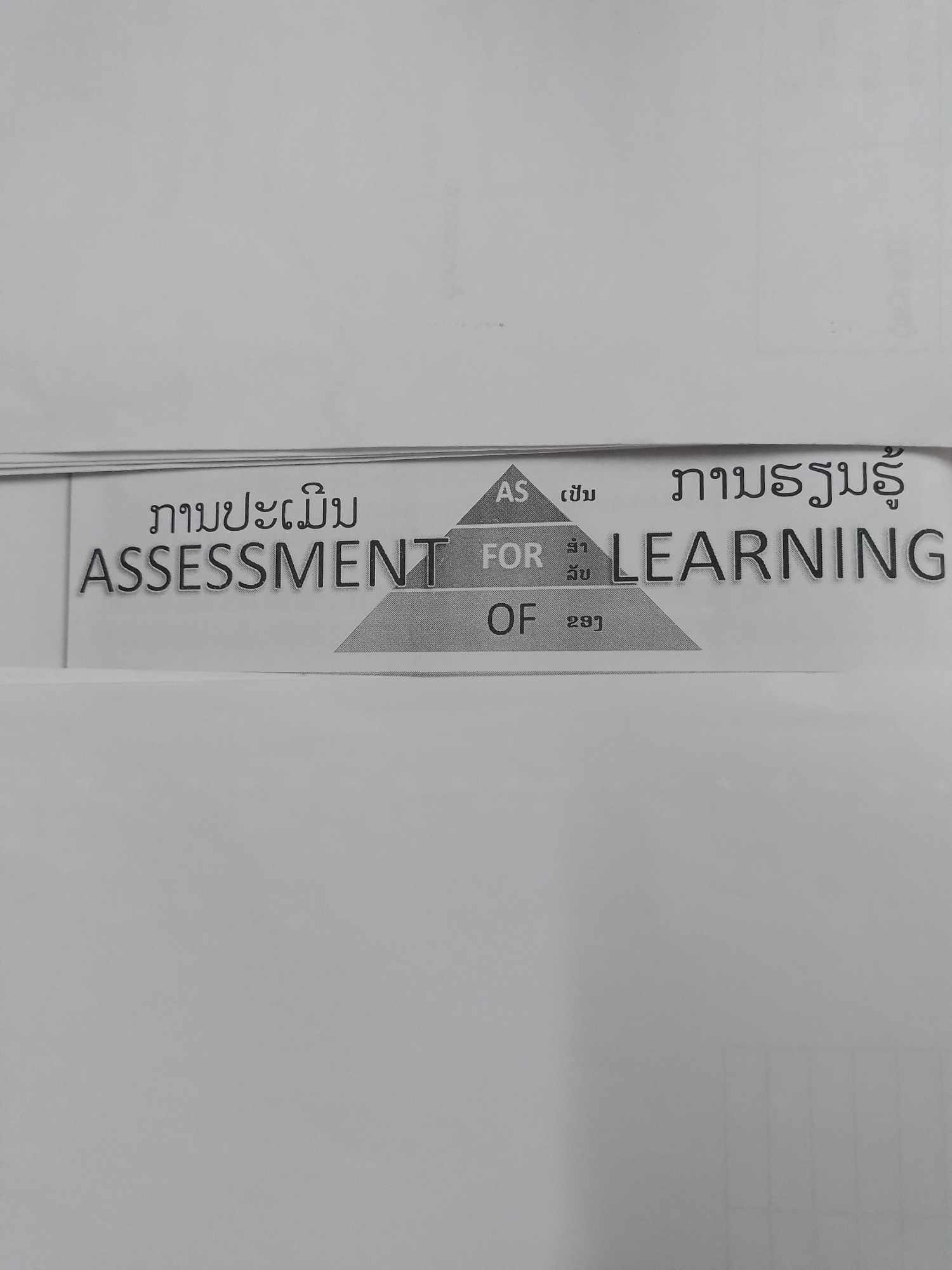 ຮູບ 2 : ໃນປີຣາມີດການປະເມີນແບບດັດແປງຄືນໃໝ່, ພື້ນຖານທີ່ກວ້າງທີ່ສຸດແມ່ນ  “ ການປະເມີນເປັນການຮຽນຮູ້ ” ( ການປະເມີນໃນລະຫວ່າງການຮຽນ). ການປະເມີນຫຼັງການຮຽນບໍ່ໄດ້ຖືກເນັ້ນໜັກອິກແລ້ວ ເພາະວ່າສ່ວນຫຼາຍແມ່ນເນັ້ນການປະເມີນແບບວິນິດໄສ ແລະ ການປະເມີນໃນລະຫວ່າງການຮຽນສຳລັບແຕ່ລະບົດຮຽນ. ຍ້ອນຄວາມຖື່ຂອງການປະເມີນແບບວິນິດໄສກັບການປະເມີນໃນລະຫວ່າງການຮຽນໃນແຕ່ບົດສອນ / ບົດຮຽນ ແລະ ຫົວໜ່ວຍການຮຽນ, ຄູ ແລະ ນັກຮຽນມີຄວາມໝັ້ນໃຈຫຼາຍຂຶ້ນວ່າຢ່າງໜ້ອຍສະມັດຖະພາບ ຫຼື ການກໍາໄດ້ເນື້ອໃນໄດ້ບັນລຸກ່ອນການທົດສອບຍາວໃນຕອນທ້າຍຂອງແຕ່ລະເດືອນ, ຕອນທ້າຍຂອງພາກຮຽນ ຫຼື ຕອນທ້າຍຂອງສົກຮຽນ.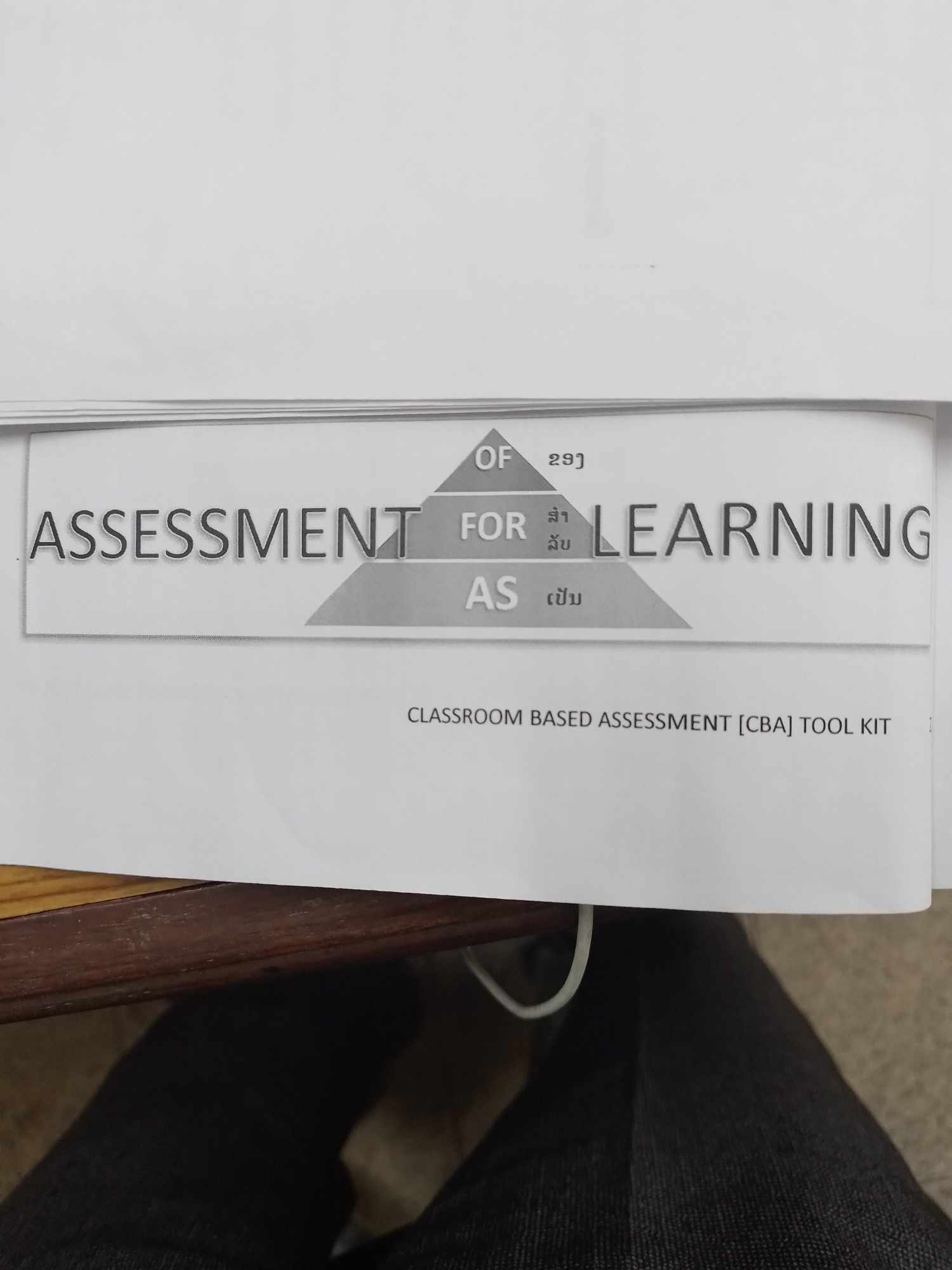 ການປະເມີນເປັນຮຽນຮູ້ ( ວິນິດໄສ / ໃນລະຫວ່າງການຮຽນ )     ການປະເມີນເປັນການຮຽນຮູ້ໄດ້ພັດທະນາ ແລະ ສະໜັບສະໜູນທັກສະໂດຍລວມທາງປັນຍາ / ທັກສະ       ອະພິປັນຍາ / metacognitive skills ຂອງນັກຮຽນ.  ຮູບແບບການປະເມີນດັ່ງກ່າວມີຄວາມສຳຄັນໃນການ           ຊ່ວຍນັກຮຽນໃຫ້ກາຍເປັນຜູ້ຮຽນຮູ້ຕະຫຼອດຊີວິດ. ເມື່ອນັກຮຽນມີສ່ວນຮ່ວມໃນການຈັບຄູ່ກັນເພື່ອປະເມີນ ຊຶ່ງ          ກັນ ແລະ ກັນ ແລະ ປະເມີນຕົນເອງ, ເຂົາເຈົ້າຮຽນຮູ້ໃນການເຂົ້າໃຈຂໍ້ມູນ, ເຊື່ອມໂຍງມັນກັບຄວາມຮູ້ເດີມ ແລະ             ນໍາໃຊ້ມັນສໍາລັບການຮຽນຮູ້ໃໝ່. ນັກຮຽນພັດທະນາຄວາມຮູ້ສືກເປັນເຈົ້າຂອງ ແລະ ມີປະສິດທິພາບເວລາ           ເຂົາເຈົ້ານໍາໃຊ້ການປະກອບຄໍາຄິດເຫັນຈາກເພື່ອນ ແລະ ການປະເມີນຕົນເອງເພື່ອດັດປັບ, ປັບປຸງ ແລະ         ປ່ຽນແປງໃນສິ່ງທີ່ເຂົາເຈົ້າເຂົ້າໃຈ.                                                    ມັນປັບປຸງການຮຽນໃຫ້ດີຂຶ້ນ.ສະໜອງຄຳຄິດເຫັນ, ຄຳແນະນຳ ແລະ ຝຶກສອນໃຫ້ນັກຮຽນ ຊຶ່ງເປັນການຊ່ວຍເຂົາເຈົ້າໃນການວາງແຜນ ແລະ ດຳເນີນແຜນງານການຮຽນຂອງເຂົາເຈົ້າເອງໃຫ້ດີຂື້ນ.ຊ່ວຍຄະນະວິຊາການ / ຄູ ໃນການຕິດຕາມປະສິດທິຜົນຂອງວຽກ, ວິທີການສອນຕ່າງໆ ແລະ ການປະຕິບັດວຽກໂດຍລວມຂອງເຂົາເຈົ້າ...ສະໜອງຄວາມຄິດຕົ້ນຕໍໃຫ້ບັນດາຜູ້ບໍລິຫານ ໃນການປັບປຸງການປະຕິບັດວຽກໃນໂຮງຮຽນໃຫ້ດີຂຶ້ນ ແລະ ຮັກສາຂໍ້ມູນ / ຫຼັກຖານ ເພື່ອໃຫ້ການລົງທືນດ້ານຊັບພະຍາກອນຄົງຕົວ.ການປະເມີນສໍາລັບການຮຽນຮູ້ ( ການປະເມີນໃນລະຫວ່າງການຮຽນ )ປັດຊະຍາທີ່ຢູ່ເບື້ອງຫຼັງຂອງການປະເມີນສຳລັບການຮຽນຮູ້ແມ່ນການເຊື່ອມໂຍງການປະເມີນເຂົ້າກັບການ    ສອນໃຫ້ເປັນອັນລວມດຽວ. ພະລັງຂອງການປະເມີນດັ່ງກ່າວບໍ່ໄດ້ມາຈາກເຕັກໂນໂລຊີທີ່ຊັບຊ້ອນ ຫຼື ມາຈາກການນຳໃຊ້ເຄື່ອງມືປະເມີນສະເພາະ. ແຕ່ມັນມາຈາກການຮັບຮູ້ວ່າການຮຽນຮູ້ໄດ້ເກີດຂຶ້ນໜ້ອຍຫຼາຍສໍ່າໃດໃນໜ້າວຽກປົກກະຕິຂອງການຮຽນໃນແຕ່ລະມື້ ແລະ ຄວາມຮູ້ ຄວາມເຂົ້າໃຈເລິກເຊິ່ງຂອງຄູມີສໍ່າໃດກ່ຽວກັບການຮຽນຂອງນັກຮຽນທີ່ຄູສາມາດຄົ້ນຫາຈາກສື່ / ອຸປະກອນນິ້ (  McNamee and chen 2005, p,96 ).           ການປະເມີນສຳລັບການຮຽນເປັນການປະເມິນຕໍ່ເນື່ອງ ເຊິ່ງ ຊ່ວຍຄູໃນການຕິດຕາມນັກຮຽນໃນແຕ່ລະມື້ ແລະ ດັດແປງການສອນຂອງຕົນໂດຍອີງຕາມຄວາມຕ້ອງການໃນການສຳເລັດຜົນຂອງນັກຮຽນ. ຍ້ອນວ່າມັນເປັນການຕໍ່ເນື່ອງ, ການປະເມີນຈຶ່ງສະໜອງໃຫ້ນັກຮຽນຕາມໄລຍະເວລາ, ຄຳຄິດເຫັນສະເພາະທີ່ເຂົາເຈົ້າຕ້ອງການເພື່ອດັດປັບເຕັກນິກການຮຽນ ແລະ ຄວາມຊິນເຄີຍຂອງຕົນເອງ.                               ຈະເຮັດແນວໃດກັບຂໍ້ມູນຈາກການປະເມີນຂອງພວກເຮົາ...ນຳໃຊ້ມັນ ເພື່ອປັບປຸງຈຸດສຸມໃນການສອນຂອງພວກເຮົາ ( ການວິນິໄສ )ນຳໃຊ້ມັນ ເພື່ອສຸມໃສ່ຄວາມສົນໃຈຂອງນັກຮຽນກ່ຽວກັບຈຸດເດັ່ນ ແລະ ຈຸດອ່ອນ ( ແຮງຈູງໃຈ )ນຳໃຊ້ມັນ ເພື່ອປັບປຸງການວາງແຜນງານໃຫ້ດີຂຶ້ນ ( ການປະເມີນແຜນງານ )ນຳໃຊ້ມັນ ເພື່ອລາຍງານຕໍ່ພໍ່ແມ່ / ຜູ້ປົກຄອງນັກຮຽນ.               ພາຍຫຼັງການສອນບົດຮຽນໜຶ່ງແລ້ວ, ພວກເຮົາຕ້ອງພິຈາລະນາວ່ານັກຮຽນທຸກຄົນໄດ້ເຂົ້າເຖິງບົດຮຽນບໍ່ ໃນຂະນະທີ່ມັນຍັງຄົງທ້າທ້າຍຜູ້ທີ່ມີຄວາມສາມາດສູງກວ່າ, ນັກຮຽນໄດ້ຮຽນຮູ້ຫຍັງແດ່ ແລະ ຍັງຕ້ອງການຮຽນຮູ້ຫຍັງອີກ, ພວກເຮົາຈະປັບປຸງບົດຮຽນໃຫ້ດີຂຶ້ນແນວໃດເພື່ອເຮັດໃຫ້ມັນມີປະສິດທິຜົນຫຼາຍຂຶ້ນ ແລະ ຖ້າຈຳເປັນ, ພວກເຮົາຄວນແນະນຳບົດຮຽນຫຍັງອີກເພື່ອເປັນທາງເລືອກທີ່ດີກວ່າ, ການປະເມີນຜົນຕໍ່ເນື່ອງກ່ຽວກັບທາງເລືອກການສອນດັ່ງກ່າວເປັນຈຸດໃຈກາງໃນການປັບປຸງການປະຕິບັດການສອນຂອງພວກເຮົາ. (    Burns 2005, p.26 )ການປະເມີນຂອງການຮຽນຮູ້ ( ການປະເມີນຫຼັງການຮຽນ )ການປະເມີນຂອງການຮຽນແມ່ນພາບລວມຕາມເວລາຈິງ ຊຶ່ງຊ່ວຍໃຫ້ຄູ, ນັກຮຽນ ແລະ ຜູ້ປົກຄອງຮູ້ວ່ານັກຮຽນແຕ່ລະຄົນໄດ້ສຳເລັດໜ້າວຽກການຮຽນ ແລະ ກິດຈະກຳການຮຽນໄດ້ດີສໍ່າໃດ. ມັນສະໜອງຂໍ້ມູນກ່ຽວກັບຜົນສຳເລັດຂອງນັກຮຽນ.ໃນຂະນະທີ່ມັນສະໜອງການລາຍງານຂໍ້ມູນທີ່ເປັນປະໂຫຍດ, ແຕ່ສ່ວນຫຼາຍມັນມີຜົນສະທ້ອນບໍ່ຫຼາຍໃສ່ການຮຽນ. ຕາຕະລາງ 1 : ການສົມທຽບລະຫວ່າງການປະເມີນສໍາລັບການຮຽນຮູ້ກັບການປະເມີນຂອງການຮຽນຮູ້ຄວາມຮູ້                          ນິຍາມຄວາມຮູ້ທີ່ເປັນຂໍ້ແທ້ຈິງອົງປະກອບຂັ້ນພື້ນຖານທີ່ນັກຮຽນຮູ້ມາກ່ອນກ່ຽວກັບລະບຽບ ແບບແຜນ ຫຼື ການແກ້ບັນຫາ ເຊັ່ນ ຄວາມຮູ້ເລື່ອງຄຳສັບຄວາມຮູ້ທີ່ເປັນຄວາມຄິດລວບຍອດອົງປະກອບຂັ້ນພື້ນຖານຫຼາຍອົງປະກອບທີ່ມີຄວາມສຳພັນກັນໂດຍຢູ່ລວມພາຍໃຕ້ໂຄງສ້າງໜຶ່ງ ເຊັ່ນ ຄວາມຮູ້ໃນການຈັດປະເພດ ຫຼັກການ ທິດສະດີ ແບບແຜນ ແລະ ໂຄງການຄວາມຮູ້ທີ່ເປັນຂະບວນການຮູ້ວ່າຈະເຮັດແນວໃດ ວິທີຊອກຫາຄວາມຮູ້ (Inquiry )ເກນສຳຫຼັບການນຳທັກສະໄປໃຊ້ ຂັ້ນຕອນວິທີ ເທັກນິກ ແລະ ວິທີການຕ່າງໆ.ຄວາມຮູ້ທີ່ເປັນພູມປັນຍາຄວາມຮູ້ທີ່ເປັນການຮັບຮູ້ທາງປັນຍາ (Cognition )ທົ່ວໆໄປເຊັ່ນດຽວກັບຄວາມລົງເລິກ (Awareness )ຄືຮູ້ວ່າເວລາໃດ ເຫດຜົນໃດທີ່ຈະໃຊ້ຄວາມຮູ້ໃນເລື່ອງນັ້ນ ແລະ ຄວາມຮູ້ໃນດ້ານການຮັບຮູ້ທາງປັນຍາດ້ວຍຕົນເອງຄື ຮູ້ຈຸດອ່ອນ ຈຸດແຂງຂອງຕົນເອງວ່າຢູ່ໃນລະດັບໃດ. ມິຕິຄວາມຮູ້                             ມິຕິຂະບວນການຮັບຮູ້ທາງປັນຍາ                             ມິຕິຂະບວນການຮັບຮູ້ທາງປັນຍາ                             ມິຕິຂະບວນການຮັບຮູ້ທາງປັນຍາ                             ມິຕິຂະບວນການຮັບຮູ້ທາງປັນຍາ                             ມິຕິຂະບວນການຮັບຮູ້ທາງປັນຍາ                             ມິຕິຂະບວນການຮັບຮູ້ທາງປັນຍາ ມິຕິຄວາມຮູ້ຈໍາເຂົ້າໃຈນໍາໄປໃຊ້ວິເຄາະປະເມີນຜົນປະດິດສ້າງຄວາມຮູ້ທີ່ເປັນຂໍ້ແທ້ຈິງ(Factual Knowledge)  ຄວາມຮູ້ທີ່ເປັນຄວາມຄິດລວມຍອດ(Conceptual Knowledge )ຄວາມຮູ້ທີ່ເປັນຂະບວນການ( procedural Knowledge )ຄວາມຮູ້ທີ່ເປັນພູມປັນຍາ( Meta-cognitive Knowledge )ເທັກນິກປະເມີນຂໍ້ດິຂໍ້ບົກຜ່ອງແບບສອບແບບຂຽນມີຄຳຕອບໃຫ້ເລືອກ( ເຊັ່ນ: ແບບເລືອກຫຼາຍຄໍາຕອບ,ຈັບຄູ່, ຖືກ ຜິດ )- ອັດຕະໄນ-ປະຫຍັດງົບປະມານ ແລະ ມີປະສິດຕິພາບ.-ສາມາດສຸມເນື້ອໃນ ແລະ ທັກສະໄດ້ພາຍໃນໄລຍະເວລາອັນສັ້ນ- ສົ່ງເສີມໃຫ້ຜູ້ຮຽນພັດທະນາຄວາມຮູ້ ແລະ ທັກສະທີ່ມີຢູ່ແລ້ວ.- ວັດທັກສະລະດັບຕໍ່າໄດ້ຢ່າງມີປະສິດຕິພາບ.-ສາມາດວັດທັກສະການຄິດຂັ້ນສູງ-ຄະແນນມີຄວາມເປັນປາລະໄນກວດໃຫ້ຄະແນນໄດ້ໄວວາ ແລະ ມີປະສິດທິພາບ-ສົ່ງເສີມໃຫ້ນັກຮຽນຮູ້ຈັກການຈັດລະບົບຄວາມຄິດ-ການສ້າງຂໍ້ສອບບໍ່ໃຊ້ເວລາຫຼາຍ- ອາດບໍ່ມີຄວາມກົງທຸກຈຸດປະສົງຕ້ອງໃຊ້ໄລຍະເວລາໃນການສ້າງຂໍ້ສອບຫຼາຍການທີ່ຈະຂຽນຂໍ້ສອບໃຫ້ມີຄຸນະພາບຕ້ອງຮູ້ເທັກນິກການສ້າງຂໍ້ສອບຂໍ້ສອບທີ່ບໍ່ມີຄຸນະພາບອາດເປັນສາເຫດໃຫ້ການແປຜົນຜິດພາດໄດ້-ມີຂໍ້ຈໍາກັດທີ່ຈະສ້າງຂໍ້ສອບໃຫ້ຄອບຄຸມເນື້ອໃນ1.2 ແບບສອບປາກເປົ່າທັກສະການປະເມີນອາດຈະບໍ່ໄດ້ຖືກກ່າວໄວ້ໃນວິທີການປະເມີນອື່ນໆ-ບໍ່ຄອບຄຸມຂອບເຂດ-ຄະແນນທີ່ໄດ້ອາດຈະບໍ່ມີຄວາມທ່ຽງ ແລະ ຄວາມກົງ1.3 ແບບສອບສະຖານະການສາມາດຈຳລອງສະຖານະການໃຫ້ໃກ້ຄຽງຄວາມເປັນຈິງໄດ້.-ມີຂໍ້ຈໍາກັດທີ່ຈະປະເມີນໄດ້ຄວບຄຸມຂອບເຂດ.-ຖ້າແບບສອບບໍ່ໄດ້ໃຊ້ແບບມີຄໍາຕອບໃຫ້ເລືອກແລ້ວ ຈະເຮັດໃຫ້ການໃຫ້ຄະແນນຄ້ອນຂ້າງຍາກ ຕ້ອງໃຊ້ເວລາຈັດການຫຼາຍ.-ການໃຫ້ຄະແນນຖ້າຕ້ອງການໃຫ້ມີຄວາມກົງ ຕ້ອງໄດ້ຮັບການຝຶກຜົນ.-ການໃຊ້ການສັງເກດຄວນມີທັກສະການຈົດບັນທຶກທີ່ດີ.ການປະເມີນວິທີອື່ນໆ2.1 ການສັງເກດ / ແບບສອບພາກປະຕິບັດ-ເປັນວິທີທີ່ຈະໄດ້ຂໍ້ມູນໂດຍກົງ-ໃຊ້ເວລາ ແລະ ງົບປະມານຫຼາຍ.-ການກຽມຕົວ ແລະ ການໃຫ້ຄະແນນຕ້ອງໃຊ້ທັກສະລະດັບສູງ2.2 ແບບສອບພູມຫຼັງ ( Ret-rospective reting )- ສາມາດຊ່ວຍລວບລວມຈັດລະບົບປະສົບການທີ່ຜ່ານມາ-ການກວດຜູ້ກວດອາດບໍ່ກົງຕາມຄວາມເປັນຈິງ.2.3 ການສອບຜົນງານ ( ເຊັ່ນ ແຟ້ມສະສົມຜົນງານ )-ສາມາດຈໍາລອງສະຖານະການໃຫ້ຄ້າຍຊີວິດຈິງໄດ້.-ມີຂໍ້ຈໍາກັດໃນການປະເມີນໃຫ້ຄວບຄຸມຂອບເຂດ ແລະ ອາດຈະມີຄວາມແຕກຕ່າງລະຫວ່າງຜູ້ສອບແຕ່ລະຄົນ2.4 ແບບປະເມີນຕົນເອງ ( Self-reports )-ປະຫຍັດຄ່າໃຊ້ຈ່າຍ-ຄໍາຕອບທີ່ໄດ້ອາດບໍ່ກົງຄວາມເປັນຈິງ2.5 ແບບສໍາພາດ-ໄດ້ນໍາທັກສະການສັງເກດມາໃຊ້ປະກອບ-ຍາກທີ່ຈະໃຫ້ມີຄວາມເປັນມາດຕະຖານ.-ການໃຫ້ຄະແນນເຮັດໃຫ້ເປັນປາລະໄນໄດ້ຍາກ.ເນື້ອໃນ          ລະດັບພຶດຕິກໍາ (% )          ລະດັບພຶດຕິກໍາ (% )          ລະດັບພຶດຕິກໍາ (% )          ລະດັບພຶດຕິກໍາ (% )          ລະດັບພຶດຕິກໍາ (% )ເທັກນຶກການປະເມິນເນື້ອໃນ1234ລວມເທັກນຶກການປະເມິນເນື້ອທີ່ພື້້ນ ແລະ ບໍລິມາດຮູບເລຂາຄະນິດສາມມິຕິບໍລິມາດຂອງຮູບທໍ່ລ່ຽມ ແລະ ຮູບທໍ່ບໍລິມາດຂອງຮູບທາດລ່ຽມ ແລະ ຮູບຈວຍບໍລິມາດຂອງຮູບທໍ່ລ່ຽມເນື້ອທີ່ພື້ນຂອງຮູບທໍ່ລ່ຽມ ແລະ ຮູບທໍ່ເສັ້ນສະແດງເສັ້ນສະແດງ ສະແດງຄວາມສໍາພັນລະຫວ່າງບໍລິມາດທີ່ມີຄວາມສໍາພັນ ເສັ້ນສະແດງເສັ້ນສະແດງສົມຜົນສອງຕົວປ່ຽນເສັ້ນສະແດງກັບການນຳໄປໃຊ້    3.ລະບົບສົມຜົນເສັ້ນສະແດງ          3.1 ລະບົບສົມຜົນເສັ້ນສະແດງສອງຕົວປ່ຽນ          3.2  ການແກ້ລະບົບສົມຜົນດ້ວຍເສັ້ນສະແດງ                   ສອງຕົວ ປ່ຽນ ແລະ ເສັ້ນສະແດງ           3.3  ໂຈດສົມຜົນການແກ້ເລກດ້ວຍເສັ້ນສະແດງ                    ທີ່ມີສອງຕົວປ໋ຽນ    4.ຮູບຄ້າຍຄືກັນ     4.1 ຮູບເລຂາຄະນິດທີ່ຄ້າຍຄືກັນ     4.2 ຮູບສາມແຈທີ່ຄ້າຍຄືກັນ      4.3 ການນໍາໄປໃຊ້2  2  2  3311314714356262104552544 2 1 30   30   15  25 ຂໍ້ຂຽນ    ຂໍ້ຂຽນ    ຂໍ້ຂຽນ ຂໍ້ຂຽນ ການປະຕິບັດ         ລວມ92860 3 100             ການປະເມີນສໍາລັບການຮຽນຮູ້       ( ການປະເມີນໃນລະຫວ່າງການຮຽນ )            ການປະເມີນຂອງການຮຽນຮູ້              ( ການປະເມີນຫຼັງການຮຽນ ) ກວດກາການຮຽນເພື່ອກໍານົດວ່າຈະເຮັດຫຍັງໃນຂັ້ນຕໍ່ໄປແລ້ວສະໜອງຂໍ້ແນະນຳໃນສິ່ງທີ່ຕ້ອງເຮັດ-ການສອນ ແລະ ການຮຽນບໍ່ສາມາດແຍກອອກຈາກການປະເມີນໄດ້.ກວດກາວ່າຮອດປັດຈຸບັນໄດ້ຮຽນຫຍັງແດ່ແລ້ວ.ຖືກອອກແບບເພື່ອຊ່ວຍຄູ ແລະ ນັກຮຽນໃນການປັບປຸງການຮຽນໃຫ້ດີຂຶ້ນຖືກອອກແບບສຳລັບແຈ້ງຂໍ້ມູນໃຫ້ຜູ້ທີ່ບໍ່ໄດ້ມິສ່ວນຮ່ວມໂດຍກົງເຂົ້າໃນການຮຽນ ການສອນປະຈຳວັນ( ຜູ້ຍໍລິຫານໂຮງຮຽນ, ຜູ້ປົກຄອງ, ຄະນະນຳຂອງໂຮງຮຽນ,ສະຖາບັນການຮຽນຫຼັງມັດທະຍົມ ) ລວມທັງໃຫ້ຄູ ແລະ ນັກຮຽນ.ຖືກນຳໃຊ້ຢ່າງຕໍ່ເນື່ອງໂດຍສະໜອງຄຳຄິດເຫັນໃນແງ່ອະທິບາຍ.ຖືກນຳສະເໜີເປັນບົດລາຍງານເປັນແຕ່ລະໄລຍະປົກກະຕີແລ້ວໃຊ້ຄຳຄິດເຫັນທີ່ລະອຽດ, ສະເພາະເຈາະຈົງ ແລະ ແບບພັນລະນາ-ໃນຮູບແບບການລາຍງານເປັນທາງການ ຫຼື ບໍ່ເປັນທາງການ.ປົກກະຕິແລ້ວແມ່ນສັງລວມຂໍ້ມູນເປັນຕົວເລກດຽວ, ເປັນຄະແນນ ຫຼື ເຄື່ອງຫຼາຍ ຊື່ງ ເປັນສ່ວນໜື່ງຂອງການລາຍງານຢ່າງເປັນທາງການ.ບໍ່ຖືກລາຍງານເປັນສ່ວນໜຶ່ງຂອງຄະແນນຜົນສຳເລັດ.ຖືກລາຍງານເປັນສ່ວນໜຶ່ງຂອງຄະແນນຜົນສຳເລັດ.ສ່ວນຫຼາຍສຸມໃສ່ການປັບປຸງ, ສົມທຽບກັບ “ບົດທົດສອບຜ່ານມາ” ຂອງນັກຮຽນ ( ຂໍ້ອ້າງອີງຕົນເອງ, ເຮັດໃຫ້ການຮຽນຮູ້ເປັນສ່ວນຕົວຫຼາຍຂຶ້ນ ).ສ່ວນຫຼາຍສົມທຽບການຮຽນຂອງນັກຮຽນກັບການຮຽນຂອງນັກຮຽນຄືນອື່ນ ( ອ້າງອີງ-ຕາມເກນ, ເຮັດໃຫ້ການຮຽນມີການແຂ່ງຂັນກັນສູງ ) ຫຼື ກັບມາດຕະຖານສຳລັບລະດັບຂັ້ນຮຽນ ( ອ້າງອີງ-ຕາມເງື່ອນໄຂ, ເຮັດໃຫ້ການຮຽນມິການຮ່ວມມືຫຼາຍ ແລະ ເນັ້ນໃສ່ສ່ວນບຸກຄົນ ).ເຮັດໃຫ້ນັກຮຽນມິສ່ວນຮ່ວມບໍ່ຄ່ອຍເຮັດໃຫ້ນັກຮຽນມີສ່ວນຮ່ວມ.ໄດ້ດັດປັບມາຈາກ  Ruth Sutton.  ເອກະສານທີ່ບໍ່ໄດ້ພິມເຜີຍແຜ່, 2001, ຈາກສະມາຄົມການປະເມີນ Alberta,ເນັ້ນສຸມໃສ່   Looking at Assessment for Learning ( Edmonton, AB: Alberta Assessment Consortium, 2003), p..4. ໄດ້ຮັບອະນຸຍາດນຳໃຊ້ຈາກ   Ruth Sutton Ltd.ໄດ້ດັດປັບມາຈາກ  Ruth Sutton.  ເອກະສານທີ່ບໍ່ໄດ້ພິມເຜີຍແຜ່, 2001, ຈາກສະມາຄົມການປະເມີນ Alberta,ເນັ້ນສຸມໃສ່   Looking at Assessment for Learning ( Edmonton, AB: Alberta Assessment Consortium, 2003), p..4. ໄດ້ຮັບອະນຸຍາດນຳໃຊ້ຈາກ   Ruth Sutton Ltd.